Kraków, dnia 08.01.2024 r.SPECYFIKACJA  WARUNKÓW  ZAMÓWIENIAzwana dalej w skrócie SWZRozdział I – Nazwa (firma) oraz adres zamawiającegoUniwersytet Jagielloński, ul. Gołębia 24, 31-007 Kraków.Jednostka prowadząca sprawę:Dział Zamówień Publicznych, ul. Straszewskiego 25/3 i 4, 31-113 Kraków; tel.: +4812 663-39-03; godziny urzędowania: poniedziałek-piątek; 7:30 do 15:30; z wyłączeniem dni ustawowo wolnych od pracy;strona internetowa (adres URL): https://www.uj.edu.pl/; https://przetargi.uj.edu.pl/narzędzie komercyjne do prowadzenia postępowania: https://platformazakupowa.pl  adres strony internetowej prowadzonego postępowania, na której udostępniane będą   zmiany i wyjaśnienia treści SWZ oraz inne dokumenty zamówienia bezpośrednio    związane z postępowaniem (adres profilu nabywcy – narzędzie komercyjne): https://platformazakupowa.pl/pn/uj_edu Rozdział II – Tryb udzielenia zamówieniaPostępowanie prowadzone jest w trybie przetargu nieograniczonego, na podstawie art. 132 ustawy z dnia 11 września 2019 r. – Prawo zamówień publicznych (t.j. Dz. U. z 2023 r., poz. 1605 z późn. zm.), zwanej dalej „ustawą PZP”, oraz zgodnie z wymogami określonymi w niniejszej SWZ.Do czynności podejmowanych przez zamawiającego i wykonawców w postępowaniu o udzielenie przedmiotowego zamówienia stosuje się przepisy powołanej ustawy PZP oraz wydanych na jej podstawie aktów wykonawczych, a w sprawach nieuregulowanych przepisy ustawy z dnia 23 kwietnia 1964 r. – Kodeks cywilny (Dz. U. z 2023 r., poz. 1610 z późn. zm.).Postępowanie prowadzone jest przez komisję przetargową powołaną do przeprowadzenia niniejszego postępowania o udzielenie zamówienia publicznego.Postępowanie prowadzone jest pod znakiem 80.272.6.2023, we wszelkiej korespondencji należy powoływać się na przedmiotowy znak sprawy.Rozdział III – Opis przedmiotu zamówieniaPrzedmiotem postępowania i zamówienia jest wyłonienie Wykonawcy w zakresie dostawy i montażu projektorów, uchwytów sufitowych, ekranów projekcyjnych, konwerterów HDMI i mediaportów w salach wraz z systemem multimedialnym dla Wydziału Matematyki i Informatyki Uniwersytetu Jagiellońskiego z podziałem na części:Część I zamówienia – Dostawa i montaż projektorów, uchwytów sufitowych, ekranów projekcyjnych, konwerterów HDMI i mediaportów w salach 0013, 0016, 0020, 0025, 0053, 0056, 0059;Część II zamówienia – Dostawa systemu multimedialnego przeznaczonego do prowadzenia prezentacji audio-video, szkoleń oraz wideokonferencji.Szczegółowy opis przedmiotu zamówienia dla części I oraz II zamówienia wraz z opisem minimalnych parametrów i wymagań technicznych oraz funkcjonalnych zawiera załącznik A do SWZ.Wymagania ogólne dla całości zamówienia:Urządzenia mają być fabrycznie nowe (nieużywane) oraz dostarczone w odpowiednim opakowaniu.Oferta musi być jednoznaczna i kompleksowa, tj. musi obejmować cały asortyment przedmiotu zamówienia.Wykonawca musi zaoferować przedmiot zamówienia zgodny z wymogami Zamawiającego określonymi w SWZ, przy czym zobowiązany jest do wskazania w załączniku nr 4
do formularza oferty typu, rodzaju, modelu, nazwy (firmy) producenta oferowanego sprzętu oraz załączenia do oferty przedmiotowych środków dowodowych, określonych w Rozdziale IV SWZ, służących potwierdzeniu zgodności oferowanych dostaw z wymaganiami, określonymi w opisie przedmiotu zamówienia. Weryfikacja zgodności oferowanego przedmiotu zamówienia zostanie dokonana na podstawie informacji zawartych w ofercie, 
tj. kalkulacji ceny oferty sporządzonej według wzoru wskazanego w załączniku nr 4 
do formularza oferty, w tym w szczególności w oparciu o typ, rodzaj, model, nazwę (firmę) producenta oferowanego sprzętu oraz o przedmiotowe środku dowodowe określone w Rozdziale IV SWZ.Wykonawca musi skalkulować w cenie oferty wszelkie koszty niezbędne do prawidłowej realizacji zamówienia w określonej przez Zmawiającego jednostce organizacyjnej, wyszczególnionej we wzorze umowy (załącznik nr 2 do SWZ).  Przedmiot zamówienia został opisany w sposób precyzyjny i zrozumiały, niemniej jednak biorąc pod uwagę różnorodność oferowanego na rynku sprzętu i odmienną jakość oferowaną przez producentów w odniesieniu do tego samego sprzętu, wskazanego z nazwy lub typu, celem uzyskania pożądanego przez zamawiającego standardu w miejscach gdzie przywołano wzorce ze wskazaniem znaków towarowych, patentów lub pochodzenia, źródła lub szczególnego procesu, który charakteryzuje produkty dostarczane przez konkretnego wykonawcę, określają włącznie preferowaną jakość oraz poziom parametrów technicznych i/lub funkcjonalno-użytkowych, którymi zainteresowany jest zamawiający. Stąd też, wyraźnie podkreśla się, iż ww. nazwom, znakom towarowym, patentom lub miejscom pochodzenia, o ile zostały przywołane każdorazowo towarzyszy zapis „lub równoważny”. W przypadku wskazania w zapisach SWZ, nazw własnych, typów, modeli, symboli, itp., należy zapisy te rozumieć jako zapisy, którym towarzyszy wyraz „lub równoważny”.Pod pojęciem „równoważności” rozumie się oferowanie urządzeń lub materiałów posiadających:co najmniej te same cechy (tj. właściwości funkcjonalne i użytkowe), określone 
w Załączniku nr A do SWZ iparametry techniczne na poziomie co najmniej takim, jak wskazane przez Zamawiającego (w tym zakresie Zamawiający dopuszcza również rozwiązania lepsze niż opisane przez niego, w szczególności wynikające z unowocześnienia technologicznej linii produkcyjnej).2.8	Równoważność będzie oceniana wyłącznie na podstawie parametrów wyspecyfikowanych.Każdy Wykonawca składający ofertę równoważną jest obowiązany wykazać w treści przedkładanej przez siebie oferty, że oferowany przez niego przedmiot zamówienia spełnia wymagania i parametry techniczne i/lub funkcjonalno-użytkowe określone w SWZ, bądź też przewiduje rozwiązania lepsze niż opisywane. Przedmiot zamówienia musi być objęty gwarancją wg. Załącznika nr A do SWZ, liczoną od daty wykonania umowy, tj. od daty odbioru przedmiotu umowy, potwierdzonego protokołem odbioru bez zastrzeżeń, z uwzględnieniem zapisów dotyczących warunków gwarancyjnych wynikających z SWZ - zgodnie ze stanowiącym załącznik do niniejszej SWZ wzorem umowy (projektowane postanowienia umowne).W przypadku, gdy Wykonawca zapowiada zatrudnienie podwykonawców do oferty musi być załączony wykaz z zakresem powierzonych im zadań (części zamówienia).Opis przedmiotu zamówienia zgodny z nomenklaturą Wspólnego Słownika Zamówień CPV: 38652100-1 – projektory, 32322000-6 - urządzenia multimedialne.Rozdział IV – Przedmiotowe środki dowodowe (składane wraz z ofertą)Zamawiający wymaga złożenia wraz z ofertą przedmiotowych środków dowodowych, tj.:opisy techniczne sporządzone przez producenta i/lub wydruki ze stron internetowych producenta/ów, bądź katalogi producenta/ów, pozwalającymi na ocenę zgodności oferowanego sprzętu  oraz jej parametrów technicznych, funkcjonalnych i użytkowych z wymaganiami postawionymi w treści SWZ. Zamawiający dopuszcza złożenie wskazanych powyżej przedmiotowych środków dowodowych w języku angielskim. Wyżej wymienione opisy i/lub wydruki w razie ich złożenia muszą zostać opatrzone podpisem kwalifikowanym, zgodnie z zasadami niniejszej SWZ. W przypadku, gdy zaproponowane przez wykonawcę rozwiązania w równoważnym stopniu spełniają wymagania określone w opisie przedmiotu zamówienia, wykonawca musi udowodnić w ofercie, w szczególności za pomocą przedmiotowych środków dowodowych, że oferowane dostawy spełniają określone przez zamawiającego wymagania, cechy lub kryteria.Jeżeli wykonawca nie złożył przedmiotowych środków dowodowych lub złożone przedmiotowe środki dowodowe są niekompletne, zamawiający wzywa do ich złożenia lub uzupełnienia w wyznaczonym terminie, nie krótszym niż dwa (2) dni robocze. Powyższe nie dotyczy przedmiotowych środków dowodowych obligatoryjnie składanych wraz z ofertą na potwierdzenie równoważności.Przepisu ust. 3 nie stosuje się, jeżeli przedmiotowy środek dowodowy służy potwierdzeniu zgodności z cechami lub kryteriami określonymi w opisie kryteriów oceny ofert lub, pomimo złożenia przedmiotowego środka dowodowego, oferta podlega odrzuceniu albo zachodzą przesłanki unieważnienia postępowania. Zamawiający może żądać od wykonawców wyjaśnień dotyczących treści przedmiotowych środków dowodowych.Rozdział V – Termin wykonania zamówieniaPrzedmiot zamówienia (tj. wszystkie czynności nim objęte: transport, dostawa, montaż, uruchomienie i szkolenie) musi zostać wykonany w terminie do 21 dni, licząc od dnia udzielenia zamówienia, tj. zawarcia umowy.Wykonawca zapewnia gotowość do realizacji zamówienia w dniu zawarcia umowy.Zamawiający dopuszcza możliwość wcześniejszej realizacji. Zamawiający zaprasza wszystkich zainteresowanych Wykonawców do dokonania wizji lokalnej miejsca objętego zakresem zamówienia, która będzie miała miejsce w dniu  18.01.2024 r. o godz. 11.30. Spotkanie, przy ul. Łojasiewicza 6 w Krakowie. Osoba do kontaktów: Pan Józef Gajda, tel.: +48 664 66 29 oraz Pan Przemysław Żurek te. +48 664 66 29. Zamawiający informuje, iż do złożenia oferty nie jest wymagana obecność w trakcie trwania  wizji lokalnej, a jedynie zalecamy w niej udział.Rozdział VI – Opis warunków podmiotowych udziału w postępowaniuZdolność do występowania w obrocie gospodarczym – zamawiający nie wyznacza warunku w tym zakresie dla żadnej z części;Uprawnienia do prowadzenia określonej działalności gospodarczej lub zawodowej, o ile wynika to z odrębnych przepisów – zamawiający nie wyznacza warunku w tym zakresie dla żadnej części;Sytuacja ekonomiczna lub finansowa – zamawiający nie wyznacza warunku w tym zakresie dla żadnej części;Zdolność techniczna lub zawodowa – zamawiający nie wyznacza warunku w tym zakresie dla żadnej części.Rozdział VII – Podstawy wykluczenia wykonawcówZamawiający wykluczy wykonawcę w przypadku zaistnienia okoliczności przewidzianych postanowieniami:art. 108 ust. 1 PZP, z zastrzeżeniem art. 110 ust. 2; 1) będącego osobą fizyczną, którego prawomocnie skazano za przestępstwo:a) udziału w zorganizowanej grupie przestępczej albo związku mającym na celu popełnienie przestępstwa lub przestępstwa skarbowego, o którym mowa w art. 258 Kodeksu karnego,b) 	handlu ludźmi, o którym mowa w art. 189a Kodeksu karnego,c) 	o którym mowa w art. 228-230a, art. 250a Kodeksu karnego, w art. 46-48 ustawy z dnia 25 czerwca 2010 r. o sporcie (Dz. U. z 2022 r. poz. 1599 i 2185) lub w art. 54 ust. 1-4 ustawy z dnia 12 maja 2011 r. o refundacji leków, środków spożywczych specjalnego przeznaczenia żywieniowego oraz wyrobów medycznych (Dz. U. z 2023 r. poz. 826),d) 	finansowania przestępstwa o charakterze terrorystycznym, o którym mowa w art. 165a Kodeksu karnego, lub przestępstwo udaremniania lub utrudniania stwierdzenia przestępnego pochodzenia pieniędzy lub ukrywania ich pochodzenia, o którym mowa w art. 299 Kodeksu karnego,e) 	o charakterze terrorystycznym, o którym mowa w art. 115 § 20 Kodeksu karnego, lub mające na celu popełnienie tego przestępstwa,f) 	powierzenia wykonywania pracy małoletniemu cudzoziemcowi, o którym mowa w art. 9 ust. 2 ustawy z dnia 15 czerwca 2012 r. o skutkach powierzania wykonywania pracy cudzoziemcom przebywającym wbrew przepisom na terytorium Rzeczypospolitej Polskiej (Dz. U. z 2021 r. poz. 1745),g) 	przeciwko obrotowi gospodarczemu, o których mowa w art. 296-307 Kodeksu karnego, przestępstwo oszustwa, o którym mowa w art. 286 Kodeksu karnego, przestępstwo przeciwko wiarygodności dokumentów, o których mowa w art. 270-277d Kodeksu karnego, lub przestępstwo skarbowe,h) 	o którym mowa w art. 9 ust. 1 i 3 lub art. 10 ustawy z dnia 15 czerwca 2012 r. o skutkach powierzania wykonywania pracy cudzoziemcom przebywającym wbrew przepisom na terytorium Rzeczypospolitej Polskiej- lub za odpowiedni czyn zabroniony określony w przepisach prawa obcego;2) 	jeżeli urzędującego członka jego organu zarządzającego lub nadzorczego, wspólnika spółki w spółce jawnej lub partnerskiej albo komplementariusza w spółce komandytowej lub komandytowo-akcyjnej lub prokurenta prawomocnie skazano za przestępstwo, o którym mowa w pkt 1;3) 	wobec którego wydano prawomocny wyrok sądu lub ostateczną decyzję administracyjną o zaleganiu z uiszczeniem podatków, opłat lub składek na ubezpieczenie społeczne lub zdrowotne, chyba że wykonawca odpowiednio przed upływem terminu do składania wniosków o dopuszczenie do udziału w postępowaniu albo przed upływem terminu składania ofert dokonał płatności należnych podatków, opłat lub składek na ubezpieczenie społeczne lub zdrowotne wraz z odsetkami lub grzywnami lub zawarł wiążące porozumienie w sprawie spłaty tych należności;4) 	wobec którego prawomocnie orzeczono zakaz ubiegania się o zamówienia publiczne;5) 	jeżeli zamawiający może stwierdzić, na podstawie wiarygodnych przesłanek, że wykonawca zawarł z innymi wykonawcami porozumienie mające na celu zakłócenie konkurencji, w szczególności jeżeli należąc do tej samej grupy kapitałowej w rozumieniu ustawy z dnia 16 lutego 2007 r. o ochronie konkurencji i konsumentów, złożyli odrębne oferty, oferty częściowe lub wnioski o dopuszczenie do udziału w postępowaniu, chyba że wykażą, że przygotowali te oferty lub wnioski niezależnie od siebie;6) 	jeżeli, w przypadkach, o których mowa w art. 85 ust. 1, doszło do zakłócenia konkurencji wynikającego z wcześniejszego zaangażowania tego wykonawcy lub podmiotu, który należy z wykonawcą do tej samej grupy kapitałowej w rozumieniu ustawy z dnia 16 lutego 2007 r. o ochronie konkurencji i konsumentów, chyba że spowodowane tym zakłócenie konkurencji może być wyeliminowane w inny sposób niż przez wykluczenie wykonawcy z udziału w postępowaniu o udzielenie zamówienia.art. 7 ust. 1 ustawy z dnia 13 kwietnia 2022 r. o szczególnych rozwiązaniach w zakresie przeciwdziałania wspieraniu agresji na Ukrainę oraz służących ochronie bezpieczeństwa narodowego (Dz.U. z 2023 r., poz. 129) – zwanej dalej „Ustawą sankcyjną”;art. 5k rozporządzenia Rady (UE) nr 833/2014 z dnia 31 lipca 2014 r. dotyczącego środków ograniczających w związku z działaniami Rosji destabilizującymi sytuację na Ukrainie (Dz. Urz. UE nr L 229 z 31 lipca 2014 r., str. 1), w brzmieniu nadanym rozporządzeniem Rady (UE) 2022/576 w sprawie zmiany rozporządzenia (UE) nr 833/2014 dotyczącego środków ograniczających w związku z działaniami Rosji destabilizującymi sytuację na Ukrainie (Dz. Urz. UE nr L 111 z 8 kwietnia 2022 r., str. 1) – zwanego dalej „Rozporządzeniem sankcyjnym”;w przypadku, gdy na podwykonawcę lub dostawcę przypada ponad 10% wartości zamówienia, zamawiający dokonuje obligatoryjnej weryfikacji tego podmiotu w zakresie braku podstaw do wykluczenia na podstawie art. 5k rozporządzenia, cytowanych powyżej.Stosownie do treści art. 109 ust. 1 ustawy PZP, zamawiający wykluczy z postępowania wykonawcę:który naruszył obowiązki dotyczące płatności podatków, opłat lub składek na ubezpieczenia społeczne lub zdrowotne, z wyjątkiem przypadku, o którym mowa w art. 108 ust. 1 pkt 3, chyba że wykonawca odpowiednio przed upływem terminu do składania wniosków o dopuszczenie do udziału w postępowaniu albo przed upływem terminu składania ofert dokonał płatności należnych podatków, opłat lub składek na ubezpieczenia społeczne lub zdrowotne wraz z odsetkami lub grzywnami lub zawarł wiążące porozumienie w sprawie spłaty tych należności (art. 109 ust. 1 pkt 1);w stosunku do którego otwarto likwidację, ogłoszono upadłość, którego aktywami zarządza likwidator lub sąd, zawarł układ z wierzycielami, którego działalność gospodarcza jest zawieszona albo znajduje się on w innej tego rodzaju sytuacji wynikającej z podobnej procedury przewidzianej w przepisach miejsca wszczęcia tej procedury (art. 109 ust.1 pkt 4);który w sposób zawiniony poważnie naruszył obowiązki zawodowe, co podważa jego uczciwość, w szczególności gdy wykonawca w wyniku zamierzonego działania lub rażącego niedbalstwa nie wykonał lub nienależycie wykonał zamówienie, co zamawiający jest w stanie wykazać za pomocą stosownych dowodów (art. 109 ust. 1 pkt 5);który, z przyczyn leżących po jego stronie, w znacznym stopniu lub zakresie nie wykonał lub nienależycie wykonał albo długotrwale nienależycie wykonywał istotne zobowiązanie wynikające z wcześniejszej umowy w sprawie zamówienia publicznego lub umowy koncesji, co doprowadziło do wypowiedzenia lub odstąpienia od umowy, odszkodowania, wykonania zastępczego lub realizacji uprawnień z tytułu rękojmi za wady (art. 109 ust. 1 pkt 7);który w wyniku zamierzonego działania lub rażącego niedbalstwa wprowadził zamawiającego w błąd przy przedstawianiu informacji, że nie podlega wykluczeniu, spełnia warunki udziału w postępowaniu lub kryteria selekcji, co mogło mieć istotny wpływ na decyzje podejmowane przez zamawiającego w postępowaniu o udzielenie zamówienia, lub który zataił te informacje lub nie jest w stanie przedstawić wymaganych podmiotowych środków dowodowych (art. 109 ust. 1 pkt 8);który bezprawnie wpływał lub próbował wpływać na czynności zamawiającego lub próbował pozyskać lub pozyskał informacje poufne, mogące dać mu przewagę w postępowaniu o udzielenie zamówienia (art. 109 ust. 1 pkt 9);który w wyniku lekkomyślności lub niedbalstwa przedstawił informacje wprowadzające w błąd, co mogło mieć istotny wpływ na decyzje podejmowane przez zamawiającego w postępowaniu o udzielenie zamówienia (art. 109 ust. 1 pkt 10).W przypadkach, o których mowa w ust. 2.1 – 2.4 niniejszego rozdziału, zamawiający może nie wykluczać wykonawcy, jeżeli wykluczenie byłoby w sposób oczywisty nieproporcjonalne, w szczególności, gdy kwota zaległych podatków lub składek na ubezpieczenie społeczne jest niewielka albo sytuacja ekonomiczna lub finansowa wykonawcy, o którym mowa w ust. 2.2 powyżej, jest wystarczająca do wykonania zamówienia.Rozdział VIII – Wykaz oświadczeń i dokumentów, jakie mają dostarczyć wykonawcy w celu potwierdzenia spełnienia warunków udziału w postępowaniu oraz braku podstaw do wykluczeniaOświadczenia składane obligatoryjnie wraz z ofertą:w celu potwierdzenia spełnienia warunków udziału w postępowaniu oraz braku podstaw do wykluczenia, o których mowa w rozdziale VII niniejszej SWZ, wykonawca musi dołączyć do oferty jednolity dokument (JEDZ), którego wzór stanowi załącznik nr 1 do formularza ofertowego. Celem uzupełnienia oświadczenia w formie JEDZ należy go pobrać ze strony https://platformazakupowa.pl/pn/uj_edu, zapisać na dysku, a następnie zaimportować i uzupełnić poprzez serwis ESPD dostępny pod adresem: http://espd.uzp.gov.pl Uzupełniony ESPD należy podpisać podpisem kwalifikowanym. Serwis ESPD nie archiwizuje plików. Zamawiający informuje, iż na stronie Urzędu Zamówień Publicznych: https://www.uzp.gov.pl/baza-wiedzy/prawo-zamowien-publicznych-regulacje/prawo-krajowe/jednolity-europejski-dokument-zamowienia dostępna jest Instrukcja Wypełniania Jednolitego Europejskiego Dokumentu Zamówienia (w języku polskim).Zamawiający podkreśla, że Jednolity Europejski Dokument Zamówienia (JEDZ) składa się w formie elektronicznej opatrzonej kwalifikowanym podpisem elektronicznym;w celu potwierdzenia braku dodatkowych podstaw do wykluczenia wykonawca musi dołączyć do oferty oświadczenie o niepodleganiu wykluczeniu – art. 7 ust. 1 ustawy z dnia 13 kwietnia 2022  r. o szczególnych rozwiązaniach w zakresie przeciwdziałania wspieraniu agresji na Ukrainę oraz służących ochronie bezpieczeństwa narodowego (Dz.U. z 2023 r., poz. 129);w celu potwierdzenia braku dodatkowych podstaw do wykluczenia wykonawca musi dołączyć do oferty oświadczenie o niepodleganiu wykluczeniu – art. 5k rozporządzenia Rady (UE) nr 833/2014 z dnia 31 lipca 2014 r. dotyczącego środków ograniczających w związku z działaniami Rosji destabilizującymi sytuację na Ukrainie (Dz. Urz. UE nr L 229 z 31 lipca 2014 r., str. 1), w brzmieniu nadanym rozporządzeniem Rady (UE) 2022/576 w sprawie zmiany rozporządzenia (UE) nr 833/2014 dotyczącego środków ograniczających w związku z działaniami Rosji destabilizującymi sytuację na Ukrainie (Dz. Urz. UE nr L 111 z 8 kwietnia 2022 r., str. 1);Dodatkowe oświadczenia składane obligatoryjnie wraz z ofertą:w przypadku wspólnego ubiegania się o zamówienie przez wykonawców, jednolity dokument (JEDZ), o którym mowa w ust. 1.1 oraz oświadczenia z ust. 1.2 i 1.3 powyżej składa każdy z wykonawców. Jednolity Europejski Dokument Zamówienia (JEDZ) składa się w formie elektronicznej opatrzonej kwalifikowanym podpisem elektronicznym;wykonawcy wspólnie ubiegający się o zamówienie muszą dołączyć do oferty oświadczenie, z którego wynika, które dostawy wykonają poszczególni wykonawcy;Dokumenty i oświadczenia składane przez wykonawcę na wezwanie zamawiającego – dotyczy wykonawcy najwyżej ocenionego w rankingu punktacji.Zamawiający wzywa wykonawcę, którego oferta została najwyżej oceniona, do złożenia w wyznaczonym terminie, nie krótszym niż dziesięć (10) dni od dnia wezwania, podmiotowych środków dowodowych (aktualnych na dzień złożenia), tj.:informacji z Krajowego Rejestru Karnego w zakresie określonym w art. 108 ust. 1 pkt 1 i 2 ustawy PZP oraz w art. 108 ust. 1 pkt 4 ustawy PZP, dotyczącej orzeczenia zakazu ubiegania się o zamówienie publiczne tytułem środka karnego – sporządzonej nie wcześniej niż 6 miesięcy przed jej złożeniem;oświadczenia wykonawcy, w zakresie art. 108 ust. 1 pkt 5 ustawy, o braku przynależności do tej samej grupy kapitałowej w rozumieniu ustawy z dnia 16 lutego 2007 r. o ochronie konkurencji i konsumentów (Dz. U. z 2021 r. poz. 275), z innym wykonawcą, który złożył odrębną ofertę, ofertę częściową, albo oświadczenia o przynależności do tej samej grupy kapitałowej wraz z dokumentami lub informacjami potwierdzającymi przygotowanie oferty, oferty częściowej niezależnie od innego Wykonawcy należącego do tej samej grupy kapitałowej;zaświadczenia właściwego naczelnika urzędu skarbowego potwierdzającego, że wykonawca nie zalega z opłacaniem podatków i opłat, w zakresie art. 109 ust. 1 pkt 1 ustawy, wystawionego nie wcześniej niż 3 miesiące przed jego złożeniem, a w przypadku zalegania z opłacaniem podatków lub opłat wraz z zaświadczeniem zamawiający żąda złożenia dokumentów potwierdzających, że odpowiednio przed upływem terminu składania wniosków o dopuszczenie do udziału w postępowaniu albo przed upływem terminu składania ofert wykonawca dokonał płatności należnych podatków lub opłat wraz z odsetkami lub grzywnami lub zawarł wiążące porozumienie w sprawie spłat tych należności;zaświadczenia albo innego dokumentu właściwej terenowej jednostki organizacyjnej Zakładu Ubezpieczeń Społecznych lub właściwego oddziału regionalnego lub właściwej placówki terenowej Kasy Rolniczego Ubezpieczenia Społecznego potwierdzającego, że wykonawca nie zalega z opłacaniem składek na ubezpieczenia społeczne i zdrowotne, w zakresie art. 109 ust. 1 pkt 1 ustawy, wystawionego nie wcześniej niż 3 miesiące przed jego złożeniem, a w przypadku zalegania z opłacaniem składek na ubezpieczenia społeczne lub zdrowotne wraz z zaświadczeniem albo innym dokumentem zamawiający żąda złożenia dokumentów potwierdzających, że odpowiednio przed upływem terminu składania wniosków o dopuszczenie do udziału w postępowaniu albo przed upływem terminu składania ofert wykonawca dokonał płatności należnych składek na ubezpieczenia społeczne lub zdrowotne wraz odsetkami lub grzywnami lub zawarł wiążące porozumienie w sprawie spłat tych należności;odpisu lub informacji z Krajowego Rejestru Sądowego lub z Centralnej Ewidencji i Informacji o Działalności Gospodarczej, w zakresie art. 109 ust. 1 pkt 4 ustawy, sporządzonych nie wcześniej niż 3 miesiące przed jej złożeniem, jeżeli odrębne przepisy wymagają wpisu do rejestru lub ewidencji, chyba że wykonawca wskazał w treści JEDZ dane umożliwiające dostęp do bezpłatnych i ogólnodostępnych baz danych, z których zamawiający może je uzyskać;oświadczenia wykonawcy o aktualności informacji zawartych w oświadczeniu JEDZ złożonym do oferty, w zakresie podstaw do wykluczenia z postępowania wskazanych przez zamawiającego, o których mowa w art. 108 ust. 1 pkt 3, art. 108 ust. 1 pkt 4, art. 108 ust. 1 pkt 5, art. 108 ust. 1 pkt 6, art. 109 ust. 1 pkt 1, art. 109 ust. 1 pkt 5 i od 7 do 10 ustawy PZP.Jeżeli wykonawca ma siedzibę lub miejsce zamieszkania poza terytorium Rzeczpospolitej Polskiej, zamiast:informacji z Krajowego Rejestru Karnego, o której mowa w rozdziale VIII ust. 3.1.1 powyżej – składa informację z odpowiedniego rejestru, takiego jak rejestr sądowy, albo, w przypadku braku takiego rejestru, inny równoważny dokument wydany przez właściwy organ sądowy lub administracyjny kraju, w którym wykonawca ma siedzibę lub miejsce zamieszkania lub miejsce zamieszkania ma osoba, której dotyczy informacja albo dokument  – wystawione nie wcześniej niż 6 miesięcy przed jego złożeniem;zaświadczenia, o który mowa w rozdziale VIII ust. 3.1.3, zaświadczenia albo innego dokumentu potwierdzającego, że wykonawca nie zalega z opłacaniem składek na ubezpieczenia społeczne lub zdrowotne, o których mowa w rozdziale VIII ust. 3.1.4 powyżej, lub odpisu albo informacji z Krajowego Rejestru Sądowego lub z Centralnej Ewidencji i Informacji o Działalności Gospodarczej, o których mowa w ust. 3.1.5 powyżej – składa dokument lub dokumenty wystawione w kraju, w którym wykonawca ma siedzibę lub miejsce zamieszkania, potwierdzające odpowiednio, że: nie naruszył obowiązków dotyczących płatności podatków, opłat lub składek na ubezpieczenie społeczne lub zdrowotne, nie otwarto jego likwidacji, nie ogłoszono upadłości, jego aktywami nie zarządza likwidator lub sąd, nie zawarł układu z wierzycielami, jego działalność gospodarcza nie jest zawieszona ani nie znajduje się on w innej tego rodzaju sytuacji wynikającej z podobnej procedury przewidzianej w przepisach miejsca wszczęcia tej procedury – wystawione nie wcześniej niż 3 miesiące przed ich złożeniem.Jeżeli w kraju, w którym wykonawca ma siedzibę lub miejsce zamieszkania, nie wydaje się dokumentów, o których mowa w rozdziale VIII ust. 4.1 - 4.2, lub gdy dokumenty te nie odnoszą się do wszystkich przypadków z art. 108 ust. 1 pkt 1, 2 i 4, oraz w art. 109 ust. 1 pkt 1 ustawy, które wskazane są w rozdziale VII ust. 2 SWZ, zastępuje się je odpowiednio w całości lub w części dokumentem zawierającym odpowiednio oświadczenie wykonawcy, ze wskazaniem osoby albo osób uprawnionych do jego reprezentacji, lub oświadczeniem osoby, której dokument miał dotyczyć, złożonym pod przysięgą, lub, jeżeli w kraju, w którym wykonawca ma siedzibę lub miejsce zamieszkania lub miejsce zamieszkania ma osoba, której dokument miał dotyczyć nie ma przepisów o oświadczeniu pod przysięgą, złożonym przed organem sądowym lub administracyjnym, notariuszem, organem samorządu zawodowego lub gospodarczego, właściwym ze względu na siedzibę lub miejsce zamieszkania wykonawcy lub miejsce zamieszkania osoby, której dokument miał dotyczyć. Zapisy dotyczące ważności dokumentów wskazane rozdziale VIII ust. 4.1 i 4.2 stosuje się odpowiednio.Jeżeli wykonawca nie złożył JEDZ, podmiotowych środków dowodowych, innych dokumentów lub oświadczeń składanych w postępowaniu lub są one niekompletne lub zawierają błędy, zamawiający wzywa wykonawcę odpowiednio do ich złożenia, poprawienia lub uzupełnienia w wyznaczonym terminie nie krótszym niż dwa (2) dni robocze, chyba że oferta wykonawcy podlega odrzuceniu bez względu na ich złożenie, uzupełnienie lub poprawienie lub zachodzą przesłanki unieważnienia postępowania.Podmiotowe środki dowodowe sporządzone w języku obcym składa się wraz z tłumaczeniem na język polski.Rozdział IX – Informacje o sposobie porozumiewania się zamawiającego z wykonawcami oraz przekazywania oświadczeń i dokumentów wraz ze wskazaniem osób uprawnionych do kontaktów z wykonawcamiInformacje ogólne.Postępowanie o udzielenie zamówienia publicznego prowadzone jest przy użyciu narzędzia komercyjnego https://platformazakupowa.pl – adres profilu nabywcy – narzędzie komercyjne: https://platformazakupowa.pl/pn/uj_eduWykonawca przystępując do niniejszego postępowania o udzielenie zamówienia publicznego:akceptuje warunki korzystania z https://platformazakupowa.pl określone w regulaminie zamieszczonym w zakładce „Regulamin” oraz uznaje go za wiążący;zapozna się z instrukcją korzystania z https://platformazakupowa.pl, a w szczególności z zasadami logowania, składania wniosków o wyjaśnienie treści SWZ, składania ofert oraz dokonywania innych czynności w niniejszym postępowaniu przy użyciu https://platformazakupowa.pl dostępną na https://platformazakupowa.pl – link poniżej:https://drive.google.com/file/d/1Kd1DttbBeiNWt4q4slS4t76lZVKPbkyD/view lub w zakładce: https://platformazakupowa.pl/strona/45-instrukcje oraz będzie ją stosować.Wymagania techniczne i organizacyjne składania ofert, wysyłania i odbierania dokumentów elektronicznych, cyfrowego odwzorowania z dokumentem w postaci papierowej, oświadczeń oraz informacji przekazywanych z ich użyciem opisane zostały na https://platformazakupowa.pl, w regulaminie zamieszczonym w zakładce „Regulamin” oraz instrukcji składania ofert (linki w ust. 1.2.2 powyżej).Wielkość plików:w odniesieniu do oferty – maksymalna liczba plików to 10 po 150 MB każdy;w przypadku komunikacji – wiadomość do zamawiającego max. 500 MB;Komunikacja między zamawiającym i wykonawcami odbywa się wyłącznie przy użyciu narzędzia komercyjnego https://platformazakupowa.pl – adres profilu nabywcy: https://platformazakupowa.pl/pn/uj_eduW celu skrócenia czasu udzielenia odpowiedzi na pytania komunikacja między zamawiającym a wykonawcami w zakresie:przesyłania zamawiającemu pytań do treści SWZ;przesyłania odpowiedzi na wezwanie zamawiającego do złożenia podmiotowych środków dowodowych;przesyłania odpowiedzi na wezwanie zamawiającego do złożenia/poprawienia/uzupełnienia oświadczenia, o którym mowa w art. 125 ust. 1, podmiotowych środków dowodowych, innych dokumentów lub oświadczeń składanych w postępowaniu;przesyłania odpowiedzi na wezwanie zamawiającego do złożenia wyjaśnień dotyczących treści oświadczenia, o którym mowa w art. 125 ust. 1 lub złożonych podmiotowych środków dowodowych lub innych dokumentów lub oświadczeń składanych w postępowaniu;przesyłania odpowiedzi na wezwanie zamawiającego do złożenia wyjaśnień dotyczących treści przedmiotowych środków dowodowych;przesłania odpowiedzi na inne wezwania zamawiającego wynikające z ustawy – Prawo zamówień publicznych;przesyłania wniosków, informacji, oświadczeń wykonawcy;przesyłania odwołania/innychodbywa się za pośrednictwem https://platformazakupowa.pl i formularza: „Wyślij wiadomość do zamawiającego”.Za datę przekazania (wpływu) oświadczeń, wniosków, zawiadomień oraz informacji przyjmuje się datę ich przesłania za pośrednictwem https://platformazakupowa.pl poprzez kliknięcie przycisku: „Wyślij wiadomość do zamawiającego”, po którym pojawi się komunikat, że wiadomość została wysłana do zamawiającego.Zamawiający przekazuje wykonawcom informacje za pośrednictwem https://platformazakupowa.pl. Informacje dotyczące odpowiedzi na pytania, zmiany specyfikacji, zmiany terminu składania i otwarcia ofert zamawiający zamieszcza na platformie w sekcji: „Komunikaty”. Korespondencja, której zgodnie z obowiązującymi przepisami adresatem jest konkretny wykonawca, będzie przekazywana za pośrednictwem https://platformazakupowa.pl do konkretnego wykonawcy.Wykonawca jako podmiot profesjonalny ma obowiązek sprawdzania komunikatów i wiadomości bezpośrednio na https://platformazakupowa.pl przesyłanych przez zamawiającego, gdyż system powiadomień może ulec awarii lub powiadomienie może trafić do folderu SPAM.Zamawiający, zgodnie z rozporządzeniem Prezesa Rady Ministrów z dnia 30 grudnia 2020 r. w sprawie sposobu sporządzania i przekazywania informacji oraz wymagań technicznych dla dokumentów elektronicznych oraz środków komunikacji elektronicznej w postępowaniu o udzielenie zamówienia publicznego lub konkursie (Dz. U. z 2020 r., poz. 2452), określa niezbędne   wymagania sprzętowo-aplikacyjne umożliwiające pracę na https://platformazakupowa.pl, tj.:stały dostęp do sieci Internet o gwarantowanej przepustowości nie mniejszej niż 512 kb/s;komputer klasy PC lub MAC o następującej konfiguracji: pamięć min. 2 GB Ram, procesor Intel IV 2 GHZ lub jego nowsza wersja, jeden z systemów operacyjnych – MS Windows 7, Mac Os x 10 4, Linux, lub ich nowsze wersje;zainstalowana dowolna, inna przeglądarka internetowa niż Internet Explorer;włączona obsługa JavaScript,zainstalowany program Adobe Acrobat Reader lub inny obsługujący format plików .pdf.Szyfrowanie na https://platformazakupowa.pl odbywa się za pomocą protokołu TLS 1.3.Oznaczenie czasu odbioru danych przez platformę zakupową stanowi datę oraz  dokładny czas (hh:mm:ss) generowany według czasu lokalnego serwera synchronizowanego z zegarem Głównego Urzędu Miar.Sposób sporządzenia i przekazania dokumentów elektronicznych oraz cyfrowego odwzorowania z dokumentem w postaci papierowej musi być zgody z wymaganiami określonymi w rozporządzeniu Prezesa Rady Ministrów z dnia 30 grudnia 2020 r. w sprawie sposobu sporządzania i przekazywania informacji oraz wymagań technicznych dla dokumentów elektronicznych oraz środków komunikacji elektronicznej w postępowaniu o udzielenie zamówienia publicznego lub konkursie (t.j.: Dz. U. 2020 r., poz. 2452 z późn. zm) oraz rozporządzeniu Ministra Rozwoju, Pracy i Technologii z dnia 23 grudnia 2020 r. w sprawie podmiotowych środków dowodowych oraz innych dokumentów lub oświadczeń, jakich może żądać zamawiający od wykonawcy (t. j.: Dz. U. 2020 r., poz. 2415 z późn. zm.), tj.:dokumenty lub oświadczenia, w tym oferta, składane są w oryginale w formie elektronicznej przy użyciu kwalifikowanego podpisu elektronicznego. W przypadku składania podpisu kwalifikowanego i wykorzystania formatu podpisu XAdES zewnętrzny, zamawiający wymaga dołączenia odpowiedniej ilości plików, tj. podpisywanych plików z danymi oraz plików podpisu w formacie XAdES. Oferta złożona bez opatrzenia właściwym podpisem elektronicznym podlega odrzuceniu na podstawie art. 226 ust. 1 pkt 3 ustawy PZP, z uwagi na niezgodność z art. 63 tej ustawy;dokumenty wystawione w formie elektronicznej przekazuje się jako dokumenty elektroniczne, zapewniając zamawiającemu możliwość weryfikacji podpisów;jeżeli oryginał dokumentu, oświadczenia lub inne dokumenty składane w postępowaniu o udzielenie zamówienia, nie zostały sporządzone w postaci dokumentu elektronicznego, wykonawca może sporządzić i przekazać cyfrowe odwzorowanie z dokumentem lub oświadczeniem w postaci papierowej, opatrując je kwalifikowanym podpisem elektronicznym, co jest równoznaczne z poświadczeniem przekazywanych dokumentów lub oświadczeń za zgodność z oryginałem;w przypadku przekazywania przez wykonawcę cyfrowego odwzorowania z dokumentem w postaci papierowej, opatrzenie go kwalifikowanym podpisem elektronicznym przez wykonawcę albo odpowiednio przez podmiot, na którego zdolnościach lub sytuacji polega wykonawca na zasadach określonych w art. 118 ustawy PZP, albo przez podwykonawcę jest równoznaczne z poświadczeniem za zgodność z oryginałem.Poświadczenia za zgodność z oryginałem dokonuje odpowiednio wykonawca, podmiot, na którego zdolnościach lub sytuacji polega wykonawca, wykonawcy wspólnie ubiegający się o udzielenie zamówienia publicznego albo podwykonawca, w zakresie dokumentów, które każdego z nich dotyczą (w odniesieniu do pełnomocnictw – zgodnie z zasadą opisaną w rozdziale XII ust. 7 niniejszej SWZ).Sposób porozumiewania się zamawiającego z wykonawcami w zakresie skutecznego złożenia oferty.Oferta musi być sporządzona z zachowaniem postaci elektronicznej w formacie danych zgodnym z Obwieszczeniem Prezesa Rady Ministrów z dnia 9 listopada 2017 r. w sprawie ogłoszenia jednolitego tekstu rozporządzenia Rady Ministrów w sprawie Krajowych Ram Interoperacyjności, minimalnych wymagań dla rejestrów publicznych i wymiany informacji w postaci elektronicznej oraz minimalnych wymagań dla systemów teleinformatycznych i podpisana kwalifikowanym podpisem elektronicznym. Zaleca się wykorzystanie formatów: .pdf, .doc., .xls, .jpg (.jpeg) ze szczególnym wskazaniem na .pdf. W celu ewentualnej kompresji danych rekomenduje się wykorzystanie formatów: .zip, 7Z. Do formatów powszechnych a nieobjętych treścią rozporządzenia zalicza się: .rar, .gif, .bmp, .numbers, .pages. Dokumenty złożone w takich plikach zostaną uznane za złożone nieskutecznie. Wykonawca składa ofertę za pośrednictwem https://platformazakupowa.pl – adres profilu nabywcy https://platformazakupowa.pl/pn/uj_edu, zgodnie z regulaminem, o którym mowa w ust. 1 tego rozdziału. Zamawiający nie ponosi odpowiedzialności za   złożenie oferty w sposób niezgodny z instrukcją korzystania z  https://platformazakupowa.pl, w szczególności za sytuację, gdy zamawiający zapozna się z treścią oferty przed upływem terminu składania ofert (np. złożenie oferty w zakładce „Wyślij wiadomość do zamawiającego”). Taka oferta zostanie uznana przez zamawiającego za ofertę handlową i nie będzie brana pod uwagę w przedmiotowym postępowaniu ponieważ nie został spełniony obowiązek narzucony w art. 221 ustawy – Prawo zamówień publicznych.Sposób zaszyfrowania oferty opisany został w instrukcji składania ofert (linki w ust. 1.2.2 powyżej). Zamawiający zastrzega, że szyfrowanie oferty ma być dokonane za pomocą narzędzia wbudowanego w platformę zakupową.Po upływie terminu składania ofert wykonawca nie może skutecznie dokonać zmiany ani wycofać uprzednio złożonej oferty.Do porozumiewania z wykonawcami upoważniona w zakresie formalno-prawnym jest – Krystyna Kucharczyk-Gondek, email: krystyna.kucharczyk@uj.edu.pl.Rozdział X – Wymagania dotyczące wadiumZamawiający nie wymaga wniesienia wadium.Rozdział XI – Termin związania ofertąWykonawca jest związany złożoną ofertą od dnia upływu terminu składania ofert (włącznie) do dnia 13.05.2024 r.W przypadku, gdy wybór najkorzystniejszej oferty nie nastąpi przed upływem terminu związania ofertą określonego w SWZ, zamawiający przed upływem terminu związania ofertą zwraca się jednokrotnie do wykonawców o wyrażenie zgody na przedłużenie tego terminu o wskazywany przez niego okres, nie dłuższy niż 30 dni.Przedłużenie terminu związania ofertą, o którym mowa w ust. 2, wymaga złożenia przez wykonawcę pisemnego oświadczenia o wyrażeniu zgody na przedłużenie terminu związania ofertą.Rozdział XII – Opis sposobu przygotowania ofertKażdy wykonawca może złożyć tylko jedną ofertę na realizacji całości przedmiotu zamówienia.Ofertę składa się z zachowaniem formy i sposobu opisanych w rozdziale IX niniejszej SWZ.Dopuszcza się możliwość złożenia oferty przez dwa lub więcej podmiotów wspólnie ubiegających się o udzielenie zamówienia publicznego na zasadach opisanych w treści art. 58 ustawy PZP. Oferta musi być napisana w języku polskim.Oferta wraz ze wszystkimi jej załącznikami musi być podpisana przez osobę (osoby) uprawnioną do reprezentacji wykonawcy, zgodnie z wpisem do Krajowego Rejestru Sądowego, Centralnej Ewidencji i Informacji o Działalności Gospodarczej lub do innego, właściwego rejestru. KRS lub CEiDG wykonawca załącza wraz z ofertą, chyba że zamawiający może uzyskać je za pomocą bezpłatnych i ogólnodostępnych baz danych, a wykonawca wskazał dane umożliwiające dostęp do tych dokumentów w treści oferty. Jeżeli w imieniu wykonawcy działa osoba, której umocowanie nie wynika z ww. dokumentów, wykonawca wraz z ofertą przedkłada pełnomocnictwo lub inny dokument potwierdzający umocowanie do reprezentowania wykonawcy. Pełnomocnictwa sporządzone w języku obcym wykonawca składa wraz z tłumaczeniem na język polski.W przypadku składania oferty przez wykonawców wspólnie ubiegających się o udzielenie zamówienia lub w sytuacji reprezentowania wykonawcy przez pełnomocnika do oferty musi być dołączone pełnomocnictwo. Wraz  z pełnomocnictwem winien być złożony dokument potwierdzający możliwość udzielania pełnomocnictwa. Pełnomocnictwo przekazuje się w postaci elektronicznej, opatrzonej kwalifikowanym podpisem elektronicznym. Pełnomocnictwo sporządzone jako dokument w postaci papierowej i opatrzony własnoręcznym podpisem przekazuje się jako cyfrowe odwzorowanie tego dokumentu opatrzone kwalifikowanym podpisem elektronicznym, poświadczającym zgodność cyfrowego odwzorowania z dokumentem w postaci papierowej, przy czym poświadczenia dokonuje mocodawca lub notariusz, zgodnie z art. 97 § 2 ustawy z dnia 14 lutego 1991 r.  – Prawo  o notariacie (Dz. U. 2022 r., poz. 1799 z późn. zm.). Oferta wraz ze stanowiącymi jej integralną część załącznikami musi być sporządzona przez wykonawcę, wedle treści postanowień niniejszej SWZ i jej załączników, a w szczególności musi zawierać:formularz oferty wraz z załącznikami, w tym:Jednolity Europejski Dokument Zamówienia (JEDZ) w formie elektronicznej opatrzonej kwalifikowanym podpisem elektronicznym – w przypadku wykonawców wspólnie ubiegających się o zamówienie JEDZ składa każdy z nich;oświadczenie o niepodleganiu wykluczeniu – art. 7 ust. 1 ustawy z dnia 13 kwietnia 2022  r. o szczególnych rozwiązaniach w zakresie przeciwdziałania wspieraniu agresji na Ukrainę oraz służących ochronie bezpieczeństwa narodowego (Dz.U. z 2023 r., poz. 129) – w przypadku wykonawców wspólnie ubiegających się o zamówienie oświadczenie składa każdy z nich;oświadczenie o niepodleganiu wykluczeniu – art. 5k rozporządzenia Rady (UE) nr 833/2014 z dnia 31 lipca 2014 r. dotyczącego środków ograniczających w związku z działaniami Rosji destabilizującymi sytuację na Ukrainie (Dz. Urz. UE nr L 229 z 31 lipca 2014 r., str. 1), w brzmieniu nadanym rozporządzeniem Rady (UE) 2022/576 w sprawie zmiany rozporządzenia (UE) nr 833/2014 dotyczącego środków ograniczających w związku z działaniami Rosji destabilizującymi sytuację na Ukrainie (Dz. Urz. UE nr L 111 z 8 kwietnia 2022 r., str. 1) – w przypadku wykonawców wspólnie ubiegających się o zamówienie oświadczenie składa każdy z nich;indywidualną kalkulację cenową oferty, uwzględniającą wymagania i zapisy SWZ wraz z zestawieniem tabelarycznym oferowanego sprzętu, zawierającym nazwę (firmę) producenta, model, liczbę sztuk /TREŚĆ OFERTY/;pełnomocnictwo (zgodnie z ust. 5-7 powyżej) lub inny dokument potwierdzający umocowanie do reprezentowania wykonawcy;wykaz podwykonawców;przedmiotowe środki dowodowe, zgodnie z zapisami rozdziału IV;KRS lub CEiDG – o ile nie podano w JEDZ danych do ogólnodostępnych baz;Jeżeli wykonawca zastrzega sobie prawo do nieudostępnienia innym uczestnikom postępowania informacji stanowiących tajemnicę przedsiębiorstwa w rozumieniu przepisów o zwalczaniu nieuczciwej konkurencji, to składa w treści oferty stosowne oświadczenie zawierające wykaz zastrzeżonych dokumentów wraz z uzasadnieniem ich utajnienia. Dokumenty opatrzone klauzulą; „Dokument zastrzeżony” winny być załączone łącznie z ww. oświadczeniem, na końcu oferty. Wykonawca nie może zastrzec informacji, o których mowa w art. w art. 222 ust. 5 ustawy PZP.Wszystkie koszty związane z przygotowaniem i złożeniem oferty ponosi wykonawca.Rozdział XIII – Miejsce oraz termin składania i otwarcia ofertOferty należy składać w terminie do dnia 14.02.2024 r., do godziny 10:00, na zasadach, opisanych w rozdziale IX ust. 2-3 SWZ.Wykonawca przed upływem terminu do składania ofert może wycofać ofertę zgodnie z regulaminem na https://platformazakupowa.pl. Sposób wycofania oferty zamieszczono w instrukcji dostępnej adresem: https://platformazakupowa.pl/strona/45-instrukcje. Oferta nie może zostać wycofana po upływie terminu składania ofert. Zamawiający odrzuci ofertę złożoną po terminie składania ofert.Otwarcie ofert nastąpi w dniu 14.02.2024 r., o godzinie 10:30 za pośrednictwem https://platformazakupowa.pl W przypadku zmiany terminu składania ofert zamawiający zamieści informację o   jego   przedłużeniu na https://platformazakupowa.pl – adres profilu nabywcy – https://platformazakupowa.pl/pn/uj_edu, w zakładce właściwej dla prowadzonego postępowania, w sekcji „Komunikaty”.W przypadku awarii systemu teleinformatycznego, skutkującej brakiem możliwości otwarcia ofert w terminie określonym przez zamawiającego, otwarcie ofert nastąpi niezwłocznie po usunięciu awarii.Zamawiający najpóźniej przed otwarciem ofert udostępni na https://platformazakupowa.pl – adres profilu nabywcy – https://platformazakupowa.pl/pn/uj_edu, w zakładce właściwej dla prowadzonego postępowania, w sekcji „Komunikaty”, informację o kwocie, jaką zamierza przeznaczyć na sfinansowanie zamówienia.Zamawiający niezwłocznie po otwarciu ofert, udostępni na stronie internetowej prowadzonego postępowania informacje o:nazwach albo imionach i nazwiskach oraz siedzibach lub miejscach prowadzonej działalności gospodarczej albo miejscach zamieszkania wykonawców, których oferty zostały otwarte;cenach lub kosztach zawartych w ofertach.Zamawiający nie przewiduje przeprowadzania jawnej sesji otwarcia ofert z udziałem wykonawców, jak też transmitowania sesji otwarcia za pośrednictwem elektronicznych narzędzi do przekazu wideo on-line.Rozdział XIV – Opis sposobu obliczania cenyWykonawca musi przedstawić wyrażoną w PLN cenę za realizację całości przedmiotu zamówienia z podaniem: ceny jednostkowej i sumarycznej netto, wysokości należnego podatku od towarów i usług VAT oraz ceny sumarycznej brutto, przy uwzględnieniu wymagań i zapisów ujętych w niniejszej SWZ i jej załącznikach oraz przy uwzględnieniu rabatów, opustów, itp., których wykonawca zamierza udzielić.Sumaryczna cena za realizację całości przedmiotu zamówienia musi uwzględniać wszystkie koszty związane z prawidłową realizacją przedmiotu zamówienia [tj. w szczególności koszt transportu, dostawy, wniesienia, montażu, uruchomienia w jednostce organizacyjnej zamawiającego, szkolenia, koszty gwarancyjne – zgodnie z SWZ i projektowanymi postanowieniami umowy oraz celne – o ile dotyczą], rabaty, opusty itp., których wykonawca zamierza udzielić.Nie przewiduje się żadnych przedpłat ani zaliczek na poczet realizacji przedmiotu umowy.W przypadku złożenia oferty przez wykonawcę niezobowiązanego, bądź zwolnionego z obowiązku odprowadzania podatku od towarów i usług VAT, podczas czynności porównania ofert, zamawiający doliczy do zaoferowanej przez ww. wykonawcę ceny stosowny podatek, do uiszczenia którego będzie obowiązany. W tym wypadku koszt podatku pokrywa zamawiający.Zamawiający wymaga określenia cen jednostkowych do dwóch miejsc po przecinku. Wszystkie obliczenia winny być dokonywane zgodnie z zasadami arytmetyki z zaokrąglaniem wyników do dwóch miejsc po przecinku (zasada zaokrąglenia – końcówkę poniżej 0,005 należy pominąć, powyżej i równe 0,005 należy zaokrąglić w górę).Jeżeli złożono ofertę, której wybór prowadziłby do powstania u zamawiającego obowiązku podatkowego zgodnie z przepisami o podatku od towarów i usług, zamawiający w celu oceny takiej oferty dolicza do przedstawionej w niej ceny podatek od towarów i usług, który miałby obowiązek rozliczyć zgodnie z tymi przepisami.Wykonawca, składając ofertę, informuje zamawiającego, czy wybór oferty będzie prowadzić do powstania u zamawiającego obowiązku podatkowego, wskazując nazwę (rodzaj) towaru lub usługi, których dostawa lub świadczenie będzie prowadzić do jego powstania, oraz wskazując ich wartość bez kwoty podatku.W przypadku, gdy oferowana aparatura objęta jest inną aniżeli 23% stawka należnego podatku od towarów i usług VAT (tj. 8%), wykonawca przedkłada wraz z ofertą dokumenty lub oświadczenia potwierdzające tę stawkę. Rozdział XV – Opis kryteriów, którymi zamawiający będzie się kierował przy wyborze oferty wraz z podaniem ich znaczenia i sposobu oceny ofertKryteria oceny ofert i ich znaczenie:Cena brutto za przedmiot zamówienia – 100%;Punkty przyznawane w kryterium „Cena brutto za przedmiot zamówienia”, będą liczone wg następującego wzoru:C = (Cnaj /Co) x 100gdzie:C – liczba punktów przyznana danej ofercie;Cnaj – najniższa cena wraz z należnym podatkiem od towarów i usług spośród ważnych ofert;Co – cena wraz z należnym podatkiem od towarów i usług podana przez wykonawcę, dla którego wynik jest obliczany.Maksymalna liczba punktów, które wykonawca może uzyskać w tym kryterium wynosi 100,00.Wszystkie obliczenia punktów będą dokonywane z dokładnością do dwóch miejsc po przecinku (bez zaokrągleń).Oferta Wykonawcy, która uzyska najwyższą liczbę punktów, uznana zostanie za najkorzystniejszą.Jeżeli zostały złożone oferty o takiej samej cenie, Zamawiający wzywa Wykonawców, którzy złożyli te oferty, do złożenia w terminie określonym przez Zamawiającego ofert dodatkowych.Rozdział XVI – Informacje o formalnościach, jakie powinny zostać dopełnione po wyborze oferty w celu zawarcia umowy w sprawie zamówienia publicznegoPrzed podpisaniem umowy wykonawca powinien złożyć:1.1 	kopię umowy(-ów) określającej podstawy i zasady wspólnego ubiegania się o udzielenie zamówienia publicznego – w przypadku złożenia oferty przez podmioty występujące wspólnie (tj. konsorcjum);1.2 	wykaz podwykonawców z zakresem powierzanych im zadań, o ile przewiduje się ich udział w realizacji zamówienia;oświadczenie o niepodleganiu wykluczeniu – art. 7 ust. 1 ustawy z dnia 13 kwietnia 2022  r. o szczególnych rozwiązaniach w zakresie przeciwdziałania wspieraniu agresji na Ukrainę oraz służących ochronie bezpieczeństwa narodowego (Dz.U. z 2023 r., poz. 129) – w przypadku wykonawców wspólnie ubiegających się o zamówienie oświadczenie składa każdy z nich;oświadczenie o niepodleganiu wykluczeniu – art. 5k rozporządzenia Rady (UE) nr 833/2014 z dnia 31 lipca 2014 r. dotyczącego środków ograniczających w związku z działaniami Rosji destabilizującymi sytuację na Ukrainie (Dz. Urz. UE nr L 229 z 31 lipca 2014 r., str. 1), w brzmieniu nadanym rozporządzeniem Rady (UE) 2022/576 w sprawie zmiany rozporządzenia (UE) nr 833/2014 dotyczącego środków ograniczających w związku z działaniami Rosji destabilizującymi sytuację na Ukrainie (Dz. Urz. UE nr L 111 z 8 kwietnia 2022 r., str. 1) – w przypadku wykonawców wspólnie ubiegających się o zamówienie oświadczenie składa każdy z nich;1.5	w przypadku, gdy na podwykonawcę lub dostawcę przypada ponad 10% wartości zamówienia, podwykonawca lub dostawca potwierdza brak podstaw do wykluczenia na podstawie art. 5k Rozporządzenia sankcyjnego, poprzez złożenie oświadczeń, o którym mowa w ust. 1.4 powyżej.Wybrany wykonawca jest zobowiązany do zawarcia umowy w terminie i miejscu wyznaczonym przez zamawiającego.Rozdział XVII – Wymagania dotyczące zabezpieczenia należytego wykonania umowyZamawiający nie przewiduje konieczności wniesienia zabezpieczenia należytego wykonania umowy.Rozdział XVIII – Wzór umowy /projektowane postanowienia umowy/ – załącznik nr 2 do SWZ.Rozdział XIX – Pouczenie ośrodkach ochrony prawnej przysługujących wykonawcy w toku postępowania o udzielenie zamówienia publicznegoŚrodki ochrony prawnej przysługują wykonawcy, jeżeli ma lub miał interes w uzyskaniu zamówienia oraz poniósł́ lub może ponieść szkodę w wyniku naruszenia przez zamawiającego przepisów ustawy PZP.Odwołanie przysługuje na:niezgodną z przepisami ustawy czynność zamawiającego, podjętą w postępowaniu o udzielenie zamówienia, w tym na projektowane postanowienie umowy;zaniechanie czynności w postępowaniu o udzielenie zamówienia, do której́ zamawiający był obowiązany̨ na podstawie ustawy PZP.Odwołanie wnosi się do Prezesa Krajowej Izby Odwoławczej w formie pisemnej albo w formie elektronicznej albo w postaci elektronicznej opatrzone podpisem zaufanym.Na orzeczenie Krajowej Izby Odwoławczej oraz postanowienie Prezesa Krajowej Izby Odwoławczej, o któryḿ mowa w art. 519 ust. 1 ustawy PZP, stronom oraz uczestnikom postępowania odwoławczego przysługuje skarga do sadu. Skargę̨ wnosi się, do Sądu Okręgowego w Warszawie – sądu zamówień publicznych za pośrednictweḿ Prezesa Krajowej Izby Odwoławczej.Szczegółowe informacje dotyczące środków ochrony prawnej określone są w Dziale IX „Środki ochrony prawnej” ustawy PZP.Rozdział XX – Postanowienia ogólneZamawiający dopuszcza składania ofert częściowych: tak.1.1  Informacja dla wykonawcy składającego ofertę o liczbie części zamówienia, na które może złożyć ofertę: zamawiający nie ogranicza liczby części, na które wykonawca może złożyć ofertę.1.2 Informacja dla wykonawcy o liczbie części zamówienia, w odniesieniu, do których to części może zostać udzielone mu zamówienie: zamawiający nie ogranicza liczby części, na które może zostać udzielone zamówienie jednemu wykonawcy.Powody niedokonania podziału zamówienia na części: nie dotyczy.Zamawiający nie przewiduje zawarcia umowy ramowej.Zamawiający nie przewiduje możliwości udzielenie zamówienia polegającego na powtórzeniu podobnych dostaw na podstawie art. 214 ust. 1 pkt 8 ustawy PZP.Zamawiający nie dopuszcza składania ofert wariantowych.Rozliczenia pomiędzy wykonawcą a zamawiającym będą dokonywane w złotych polskich (PLN). Zamawiający nie przewiduje aukcji elektronicznej.Zamawiający nie przewiduje zwrotu kosztów udziału w postępowaniu.Zamawiający żąda wskazania w ofercie przez wykonawcę tej części zamówienia, odpowiednio do treści postanowień SWZ, której wykonanie zamierza powierzyć podwykonawcom.Rozdział XXI – Informacje o przetwarzaniu danych osobowych – dotyczy wykonawcy będącego osobą fizycznąZgodnie z art. 13 i 14 Rozporządzenia Parlamentu Europejskiego i Rady (UE) 2016/679 z dnia 27 kwietnia 2016 r. w sprawie ochrony osób fizycznych w związku z przetwarzaniem danych osobowych i w sprawie swobodnego przepływu takich danych oraz uchylenia dyrektywy 95/46/WE (ogólne rozporządzenie o ochronie danych, dalej „RODO”) w zw. z art. 19 ust. 1 ustawy PZP, Uniwersytet Jagielloński informuje, że:Administratorem Pani/Pana danych osobowych jest Uniwersytet Jagielloński, ul. Gołębia 24, 31-007 Kraków, reprezentowany przez Rektora UJ.Uniwersytet Jagielloński wyznaczył Inspektora Ochrony Danych, ul. Gołębia 24, 31-007 Kraków, pokój nr 5. Kontakt z Inspektorem możliwy jest przez e-mail: iod@uj.edu.pl lub pod nr telefonu +4812 663 12 25.Pani/Pana dane osobowe przetwarzane będą na podstawie art. 6 ust. 1 lit. c) RODO w celu związanym z postępowaniem o udzielenie zamówienia publicznego.Podanie przez Panią/Pana danych osobowych jest wymogiem ustawowym określonym w przepisach ustawy PZP związanym z udziałem w postępowaniu o udzielenie zamówienia publicznego. Konsekwencje niepodania danych osobowych wynikają z ustawy PZP.Odbiorcami Pani/Pana danych osobowych będą osoby lub podmioty, którym udostępniona zostanie dokumentacja postępowania w oparciu o art. 18 oraz art. 74 ust. 3 oraz 4 ustawy PZP, przy czym udostepnieniu nie podlegają dane osobowe, o których mowa w art. 9 ust. 1 RODO, zebrane w toku postępowania o udzielenie zamówienia.Pani/Pana dane osobowe będą przechowywane zgodnie z art. 78 ust. 1 ustawy PZP przez okres co najmniej 4 lat liczonych od dnia zakończenia postępowania o udzielenie zamówienia publicznego albo do upływu terminu możliwości kontroli projektu współfinansowanego lub finansowanego ze środków Unii Europejskiej albo jego trwałości takie projektu bądź innych umów czy zobowiązań wynikających z realizowanych projektów.Posiada Pani/Pan prawo do: na podstawie art. 15 RODO prawo dostępu do danych osobowych Pani/Pana dotyczących;na podstawie art. 16 RODO prawo do sprostowania Pani/Pana danych osobowych;na podstawie art. 18 RODO prawo żądania od administratora ograniczenia przetwarzania danych osobowych,prawo do wniesienia skargi do Prezesa Urzędu Ochrony Danych Osobowych, gdy uzna Pani/Pan, że przetwarzanie danych osobowych Pani/Pana dotyczących narusza przepisy RODO.Nie przysługuje Pani/Panu prawo do:prawo do usunięcia danych osobowych w zw. z art. 17 ust. 3 lit. b), d) lub e) RODO,prawo do przenoszenia danych osobowych, o którym mowa w art. 20 RODO,prawo sprzeciwu, wobec przetwarzania danych osobowych, gdyż podstawą prawną przetwarzania Pani/Pana danych osobowych jest art. 6 ust. 1 lit. c) w zw. z art. 21 RODO.Pana/Pani dane osobowe, o których mowa w art. 10 RODO, mogą zostać udostępnione, w celu umożliwienia korzystania ze środków ochrony prawnej, o których mowa w Dziale IX ustawy PZP, do upływu terminu na ich wniesienie.Zamawiający informuje, że w odniesieniu do Pani/Pana danych osobowych decyzje nie będą podejmowane w sposób zautomatyzowany, stosownie do art. 22 RODO.W przypadku gdy wykonanie obowiązków, o których mowa w art. 15 ust. 1 – 3 RODO, celem realizacji Pani/Pana uprawnienia wskazanego pkt 8 lit. a) powyżej, wymagałoby niewspółmiernie dużego wysiłku, zamawiający może żądać od Pana/Pani, wskazania dodatkowych informacji mających na celu sprecyzowanie żądania, w szczególności podania nazwy lub daty wszczętego albo zakończonego postępowania o udzielenie zamówienia publicznego.Skorzystanie przez Panią/Pana, z uprawnienia wskazanego pkt 8 lit. b) powyżej, do sprostowania lub uzupełnienia danych osobowych, o którym mowa w art. 16 RODO, nie może skutkować zmianą wyniku postępowania o udzielenie zamówienia publicznego, ani zmianą postanowień umowy w zakresie niezgodnym z ustawą PZP, ani nie może naruszać integralności protokołu postępowania o udzielenie zamówienia publicznego oraz jego załączników.Skorzystanie przez Panią/Pana, z uprawnienia wskazanego pkt 8 lit. c) powyżej, polegającym na żądaniu ograniczenia przetwarzania danych, o którym mowa w art. 18 ust. 1 Rozporządzenia Ogólnego, nie ogranicza przetwarzania danych osobowych do czasu zakończenia postępowania o udzielenie zamówienia publicznego oraz również po postępowania w przypadku wystąpienia okoliczności, o których mowa w art. 18 ust. 2 RODO (prawo do ograniczenia przetwarzania nie ma zastosowania w odniesieniu do przechowywania, w celu zapewnienia korzystania ze środków ochrony prawnej lub w celu ochrony praw innej osoby fizycznej lub prawnej, lub z uwagi na ważne względy interesu publicznego Unii Europejskiej lub państwa członkowskiego).Rozdział XXII – Załączniki do SWZZałącznik A – Opis przedmiotu zamówienia;Załącznik nr 1 – Formularz oferty;Załącznik nr 2 – Wzór umowy (projektowane postanowienia umowy).FORMULARZ OFERTY – Znak sprawy 80.272.6.2024_____________________________________________________________________________ZAMAWIAJĄCY:	Uniwersytet Jagielloński ul. Gołębia 24, 31 – 007 Kraków;Jednostka prowadząca sprawę: Dział Zamówień Publicznych UJul. Straszewskiego 25/3 i 4, 31-113 Kraków_____________________________________________________________________________Nazwa (Firma) wykonawcy:		................................................................................................................................................................Adres siedziby: 				................................................................................................................................................................Adres do korespondencji:		................................................................................................................................................................Kontakt:tel.:	...................................................................fax:	...................................................................  e-mail:   ...................................................................Inne dane:NIP:	 .............................................................REGON:   ...............................................................Nawiązując do ogłoszonego przetargu nieograniczonego na dostawę i montaż projektorów, uchwytów sufitowych, ekranów projekcyjnych, konwerterów HDMI i mediaportów w salach wraz z systemem multimedialnym, składamy poniższą ofertę:oferujemy wykonanie CAŁOŚCI PRZEDMIOTU ZAMÓWIENIA dla części I za cenę netto …………………………… PLN, a wraz z należnym podatkiem od towarów i usług VAT w wysokości …………….. %, za cenę brutto .................................................................... PLN (słownie:......................................................................................................................... ...../100), ustaloną na podstawie szczegółowej kalkulacji cenowej oferty opartej na wytycznych, o których mowa w treści rozdziału XIV SWZ;oferujemy wykonanie CAŁOŚCI PRZEDMIOTU ZAMÓWIENIA dla części II za cenę netto …………………………… PLN, a wraz z należnym podatkiem od towarów i usług VAT w wysokości …………….. %, za cenę brutto .................................................................... PLN (słownie:......................................................................................................................... ...../100), ustaloną na podstawie szczegółowej kalkulacji cenowej oferty opartej na wytycznych, o których mowa w treści rozdziału XIV SWZ;oświadczamy, iż oferujemy przedmiot zamówienia zgodny z wymaganiami i warunkami określonymi przez zamawiającego w specyfikacji warunków zamówienia i jej załącznikach;oświadczamy, iż oferujemy okres i warunki gwarancji na cały przedmiot zamówienia zgodny z wymaganiami opisanymi w załączniku A do SWZ. oferujemy termin realizacji zamówienia zgodny z wymaganiami opisanymi w rozdziale V SWZ;oświadczamy, iż zgodnie z wymaganiami SWZ oferujemy szkolenie w wymiarze i formie określonej przez zamawiającego (dotyczy części II zamówienia);oferujemy termin płatności zgodny z wymaganiami określonymi we wzorze umowy (projektowanych postanowieniach umowy);oświadczamy, iż zapoznaliśmy się z dołączonym do SWZ wzorem umowy, zawartymi w nim istotnymi postanowieniami umowy, które aprobujemy w pełni nie wnosząc zastrzeżeń;oświadczamy, że wybór oferty:nie będzie prowadził do powstania u zamawiającego obowiązku podatkowego zgodnie z przepisami ustawy o podatku od towarów i usług*będzie prowadził do powstania u zamawiającego obowiązku podatkowego zgodnie z przepisami ustawy o podatku od towarów i usług. Powyższy obowiązek podatkowy będzie dotyczył  ……………………………………………………………………..………….…………………………………………………………………………………………………….*[*1/niepotrzebne skreślić; 2/wpisać nazwę/rodzaj towaru lub usługi, które będą prowadziły do powstania u zamawiającego obowiązku podatkowego, zgodnie z przepisami obowiązującej ustawy o podatku od towarów i usług VAT]oświadczamy, że uważamy się za związanych niniejszą ofertą na czas wskazany w rozdziale XI specyfikacji warunków zamówienia;oświadczamy, że wypełniliśmy obowiązki informacyjne przewidziane w art. 13 lub art. 14 Rozporządzenia Parlamentu Europejskiego i Rady UE 2016/679 z dnia 27 kwietnia 2016 r. w sprawie ochrony osób fizycznych w związku z przetwarzaniem danych osobowych i w sprawie swobodnego przepływu takich danych oraz uchylenia dyrektywy 95/46/WE wobec osób fizycznych, od których dane osobowe bezpośrednio lub pośrednio pozyskaliśmy w celu ubiegania się o udzielenie zamówienia publicznego w niniejszym postępowaniu;oświadczamy, że jesteśmy:mikroprzedsiębiorstwem;małym przedsiębiorstwem;średnim przedsiębiorstwem;jednoosobową działalnością gospodarczą;osobą fizyczną nieprowadzącą działalności gospodarczej;inny rodzaj …………………….. ;[*zaznaczyć właściwe i wypełnić o ile dotyczy, a niepotrzebne skreślić]w przypadku przyznania nam zamówienia – zobowiązujemy się do zawarcia umowy w miejscu i terminie wyznaczonym przez zamawiającego;osobą upoważnioną do kontaktów z zamawiającym w zakresie złożonej oferty oraz w sprawach związanych z realizacją zamówienia jest: ……………………………………………………….[*wypełnić dane personalne i adresowe – tel.; e-mail]oferta liczy ........................* kolejno ponumerowanych kart;załącznikami do niniejszego formularza są: Załącznik nr 1 – JEDZ – w przypadku wykonawców wspólnie ubiegających się o zamówienie oświadczenie składa każdy z nich;Załącznik nr 2 – oświadczenie o niepodleganiu wykluczeniu – art. 7 ust. 1 ustawy z dnia 13 kwietnia 2022 r. o szczególnych rozwiązaniach w zakresie przeciwdziałania wspieraniu agresji na Ukrainę oraz służących ochronie bezpieczeństwa narodowego (Dz.U. z 2023 r., poz. 129) – w przypadku wykonawców wspólnie ubiegających się o zamówienie oświadczenie składa każdy z nich;Załącznik nr 3 – oświadczenie o niepodleganiu wykluczeniu – art. 5k rozporządzenia Rady (UE) nr 833/2014 z dnia 31 lipca 2014 r. dotyczącego środków ograniczających w związku z działaniami Rosji destabilizującymi sytuację na Ukrainie (Dz. Urz. UE nr L 229 z 31 lipca 2014, str. 1), w brzmieniu nadanym rozporządzeniem Rady (UE) 2022/576 w sprawie zmiany rozporządzenia (UE) nr 833/2014 dotyczącego środków ograniczających w związku z działaniami Rosji destabilizującymi sytuację na Ukrainie (Dz. Urz. UE nr L 111 z 8 kwietnia 2022 r., str. 1) – w przypadku wykonawców wspólnie ubiegających się o zamówienie oświadczenie składa każdy z nich;Załącznik nr 4 – indywidualna kalkulacja cenowa oferty, uwzględniająca wymagania i zapisy SWZ wraz z zestawieniem oferowanego sprzętu, zawierającym nazwę (firmę) producenta, model, liczbę sztuk /TREŚĆ OFERTY/;Załącznik nr 5 – oświadczenie o powierzeniu podwykonawcom wykonania części przedmiotu zamówienia (Wykaz podwykonawców – o ile dotyczy);Przedmiotowe środki dowodoweInne:pełnomocnictwo (zgodnie z ust. 5-7 rozdziału XII) lub inny dokument potwierdzający umocowanie do reprezentowania wykonawcy;KRS lub CEiDG – o ile nie podano w JEDZ danych do ogólnodostępnych baz;Załącznik nr 1 do formularza oferty – JEDZZałącznik nr 2 do formularza oferty – OŚWIADCZENIEO NIEPODLEGANIU WYKLUCZENIU NA PODSTAWIE DODATKOWYCH PRZESŁANEKSkładając ofertę w postępowaniu prowadzonym w trybie przetargu nieograniczonego na dostawę i montaż projektorów, uchwytów sufitowych, ekranów projekcyjnych, konwerterów HDMI i mediaportów w salach wraz z systemem multimedialnym, Znak sprawy 80.272.6.2024, w związku z wejściem w życie dnia 16 kwietnia 2022 r. ustawy z dnia 13 kwietnia 2022 r. o  szczególnych rozwiązaniach w zakresie przeciwdziałania wspieraniu agresji na Ukrainę oraz służących ochronie bezpieczeństwa narodowego (Dz.U. z 2023 r., poz. 129), oświadczam, iż nie podlegam wykluczeniu na podstawie art. 7 ust. 1 ustawy z dnia 13 kwietnia 2022 r. o szczególnych rozwiązaniach w zakresie przeciwdziałania wspieraniu agresji na Ukrainę oraz służących ochronie bezpieczeństwa narodowego (Dz.U. z 2023 r., poz. 129), tj.:nie jestem wykonawcą wymienionym w wykazach określonych w rozporządzeniu 765/2006 i rozporządzeniu 269/2014 ani wpisanym na listę na podstawie decyzji w sprawie wpisu na listę rozstrzygającej o zastosowaniu środka, o którym mowa w art. 1 pkt 3 cyt. ustawy;nie jestem wykonawcą, którego beneficjentem rzeczywistym w rozumieniu ustawy z dnia 1 marca 2018 r. o przeciwdziałaniu praniu pieniędzy oraz finansowaniu terroryzmu (Dz.U z 2022  r., poz. 593 i 655) jest osoba wymieniona w wykazach określonych w rozporządzeniu 765/2006 i rozporządzeniu 269/2014 ani wpisana na listę lub będąca takim beneficjentem rzeczywistym od dnia 24 lutego 2022 r., o ile została wpisana na listę na podstawie decyzji w sprawie wpisu na listę rozstrzygającej o zastosowaniu środka, o którym mowa w art. 1 pkt 3 cyt. ustawy;nie jestem wykonawcą, którego jednostką dominującą w rozumieniu art. 3 ust. 1 pkt 37 ustawy z dnia 29 września 1994 r. o rachunkowości (Dz.U. z 2021 r., poz. 217, 2105 i 2106), jest  podmiot wymieniony w wykazach określonych w rozporządzeniu 765/2006 i rozporządzeniu 269/2014 albo wpisany na listę lub będący taką jednostką dominującą od dnia 24 lutego 2022 r., o ile został wpisany na listę na podstawie decyzji w sprawie wpisu na listę rozstrzygającej o zastosowaniu środka, o którym mowa w art. 1 pkt 3 cyt. ustawy.Równocześnie oświadczam, że wszystkie informacje podane w powyższych oświadczeniach są aktualne i zgodne z prawdą oraz zostały przedstawione z pełną świadomością konsekwencji wprowadzenia zamawiającego w błąd przy przedstawianiu informacji.Załącznik nr 3 do formularza oferty – OŚWIADCZENIEO NIEPODLEGANIU WYKLUCZENIU NA PODSTAWIE DODATKOWYCH PRZESŁANEKSkładając ofertę w postępowaniu prowadzonym w trybie przetargu nieograniczonego na dostawę i montaż projektorów, uchwytów sufitowych, ekranów projekcyjnych, konwerterów HDMI i mediaportów w salach wraz z systemem multimedialnym, Znak sprawy 80.272.6.2024, oświadczam, iż nie podlegam wykluczeniu na podstawie art. 5k rozporządzenia Rady (UE) nr 833/2014 z dnia 31 lipca 2014 r. dotyczącego środków ograniczających w związku z działaniami Rosji destabilizującymi sytuację na Ukrainie (Dz. Urz. UE nr L 229 z 31 lipca 2014 r., str. 1), w brzmieniu nadanym rozporządzeniem Rady (UE) 2022/576 w sprawie zmiany rozporządzenia (UE) nr 833/2014 dotyczącego środków ograniczających w związku z działaniami Rosji destabilizującymi sytuację na Ukrainie (Dz. Urz. UE nr L 111 z 8 kwietnia 2022 r., str. 1), z treścią którego zakazuje się udzielania lub dalszego wykonywania wszelkich zamówień publicznych lub koncesji objętych zakresem dyrektyw w sprawie zamówień publicznych, a także zakresem art. 10 ust. 1, 3, ust. 6 lit. a)–e), ust. 8, 9 i 10, art. 11, 12, 13 i 14 dyrektywy 2014/23/UE, art. 7 i 8, art. 10 lit. b)–f) i lit. h)–j) dyrektywy 2014/24/UE, art. 18, art. 21 lit. b)–e) i lit. g)–i), art. 29 i 30 dyrektywy 2014/25/UE oraz art. 13 lit. a)–d), lit. f)–h) i lit. j) dyrektywy 2009/81/WE na rzecz lub z udziałem:obywateli rosyjskich lub osób fizycznych lub prawnych, podmiotów lub organów z siedzibą w Rosji;osób prawnych, podmiotów lub organów, do których prawa własności bezpośrednio lub pośrednio w ponad 50 % należą do podmiotu, o którym mowa w lit. a) niniejszego ustępu; lubosób fizycznych lub prawnych, podmiotów lub organów działających w imieniu lub pod kierunkiem podmiotu, o którym mowa w lit. a) lub b) niniejszego ustępu,w tym podwykonawców, dostawców lub podmiotów, na których zdolności polega się w rozumieniu dyrektyw w sprawie zamówień publicznych, w przypadku gdy przypada na nich ponad 10 % wartości zamówienia.Równocześnie oświadczam, że wszystkie informacje podane w powyższych oświadczeniach są aktualne i zgodne z prawdą oraz zostały przedstawione z pełną świadomością konsekwencji wprowadzenia zamawiającego w błąd przy przedstawianiu informacji.Załącznik nr 4 do formularza oferty – Kalkulacja cenowa dla części I zamówienia, uwzględniająca wymagania i zapisy SWZ wraz z zestawieniem oferowanej aparatury, zawierającym nazwę (firmę) producenta, model, liczbę sztuk /TREŚĆ OFERTY/;Załącznik nr 4 do formularza oferty – Kalkulacja cenowa dla części II zamówienia, uwzględniająca wymagania i zapisy SWZ wraz z zestawieniem oferowanej aparatury, zawierającym nazwę (firmę) producenta, model, liczbę sztuk /TREŚĆ OFERTY/;Załącznik nr 5 do formularza ofertyOŚWIADCZENIE(wykaz podwykonawców)Oświadczamy, że:powierzamy* następującym podwykonawcom wykonanie następujących części (zakresu) zamówienia:Podwykonawca: ………………………………………………………………………………..[*podać: pełną nazwę/firmę; adres; w zależności od podmiotu: NIP/PESEL, numer KRS/CEIDG]Zakres zamówienia ……………………………………………………………………………..………………………………………………………………………………………………….………………………………………………………………………………………………….[*podać]Na ww. podwykonawcę przypada …….. % wartości zamówienia.[*podać; w przypadku, gdy na podwykonawcę lub dostawcę przypada ponad 10% wartości zamówienia, podlega on obligatoryjnej weryfikacji w zakresie braku podstaw do wykluczenia na podstawie art. 5k cyt. w treści SWZ rozporządzenia]Podwykonawca: ………………………………………………………………………………..[*podać: pełną nazwę/firmę; adres; w zależności od podmiotu: NIP/PESEL, numer KRS/CEIDG]Zakres zamówienia …………………………………………………………………………..……………………………………………………………………………………………………..………………………………………………………………………………………………….[*podać]Na ww. podwykonawcę przypada …….. % wartości zamówienia.[*podać; w przypadku, gdy na podwykonawcę lub dostawcę przypada ponad 10% wartości zamówienia, podlega on obligatoryjnej weryfikacji w zakresie braku podstaw do wykluczenia na podstawie art. 5k cyt. w treści SWZ rozporządzenia]nie powierzamy* podwykonawcom żadnej części (zakresu) zamówienia[*w razie braku podwykonawców – niepotrzebne skreślić] [Jeżeli wykonawca nie wykreśli żadnej z powyższych opcji, zamawiający uzna, że nie powierza podwykonawcom wykonania żadnych prac objętych przedmiotowym zamówieniem]Załącznik nr 2 do SWZUMOWA 80.272.6.2024 – wzór /projektowane postanowienia umowy/cz. 1/cz.2.zawarta w Krakowie w dniu ...................... pomiędzy:Uniwersytetem Jagiellońskim z siedzibą w Krakowie przy ul. Gołębiej 24, reprezentowanym przez:…………………………………………………………zwanym dalej w treści Umowy „Zamawiającym”a............................................................................................................. z siedzibą w ........................... reprezentowanym przez ......................................................................................zwanym dalej w treści Umowy „Wykonawcą”.Niniejsza Umowa jest wynikiem przeprowadzonego postępowania o udzielenie zamówienia publicznego w trybie przetargu nieograniczonego zgodnie z ustawą z dnia 11 września 2019 r. – Prawo zamówień publicznych (t.j. Dz. U. z 2023 r. poz. 1605 z późn. zm.), zwaną też w dalszej części Umowy PZP.§ 1Zamawiający powierza a Wykonawca przyjmuje do zrealizowania  dostawę i montaż:*Część I zamówienia – projektorów, uchwytów sufitowych, ekranów projekcyjnych, konwerterów HDMI i mediaportów w salach 0013, 0016, 0020, 0025, 0053, 0056, 0059; *Część II zamówienia – systemu multimedialnego przeznaczonego do prowadzenia prezentacji audio-video, szkoleń oraz wideokonferencji o parametrach technicznych, funkcjonalnych i użytkowych opisanych w załączniku A do SWZ oraz w ofercie Wykonawcy.Wykonawca w ramach realizacji przedmiotu Umowy jest zobowiązany w szczególności do realizacji następujących usług towarzyszących, tj. transportu, dostawy sprzętu do jednostki zamawiającego – Wydział Matematyki i Informatyki UJ, ul. Łojasiewicza 6, 30-387 Kraków,– wniesienia, montażu oraz jej uruchomienia, *a także do przeprowadzenia szkolenia stanowiskowego w zakresie niezbędnym do prawidłowej obsługi sprzętu, w wymiarze min. 5 h (5 x 60 min), dla min. 5 pracowników Zamawiającego. (szkolenie dotyczy części II zamówienia)Zamawiający zleca, a Wykonawca zobowiązuje się wykonać wszelkie niezbędne czynności dla zrealizowania przedmiotu Umowy.Integralną częścią niniejszej Umowy jest dokumentacja postępowania, a w tym w szczególności Specyfikacja Warunków Zamówienia wraz z załącznikami (zwana dalej „SWZ”) i oferta Wykonawcy z dnia …………………… 2024 r.Wykonawca zobowiązany jest do zrealizowania całego przedmiotu Umowy, wraz z usługami towarzyszącymi w terminie do 21 dni, licząc od dnia udzielenia zamówienia, tj. zawarcia Umowy;Wykonawca ponosi całkowitą odpowiedzialność materialną i prawną za powstałe u Zamawiającego, jak i osób trzecich, szkody spowodowane działalnością wynikłą z realizacji niniejszej Umowy.Zlecenie wykonania, części czynności podwykonawcom nie zmienia zobowiązań Wykonawcy wobec Zamawiającego za wykonanie tej części Umowy. § 2Wykonawca oświadcza, że posiada odpowiednią wiedzę, doświadczenie i dysponuje stosowną bazą do wykonania przedmiotu umowy.Wykonawca oświadcza, iż przedmiot umowy wykona z zachowaniem wysokiej jakości użytych materiałów oraz dotrzyma umówionych terminów przy zachowaniu należytej staranności uwzględniając zawodowy charakter prowadzonej przez niego działalności.Wykonawca oświadcza, iż dostarczany sprzęt stanowiący przedmiot niniejszej umowy jest fabrycznie nowy (tj. nieregenerowany, nienaprawiany, niefabrykowany, nieużywany we wcześniejszych wdrożeniach), kompletny (w szczególności ze wszystkimi podzespołami, częściami, materiałami niezbędnymi do uruchomienia i użytkowania), jego zakup i korzystanie z niego zgodnie z przeznaczeniem, nie narusza prawa, w tym praw osób trzecich, a w zakresie bezpieczeństwa odpowiada normom CE w zakresie bezpieczeństwa urządzeń elektrycznych.§ 3Wysokość wynagrodzenia przysługującego Wykonawcy za wykonanie przedmiotu Umowy ustalona została na podstawie oferty Wykonawcy.Wynagrodzenie ryczałtowe za przedmiot Umowy ustala się na kwotę netto: ……….. PLN, co po doliczeniu należnej stawki podatku od towarów i usług VAT w wysokości …%, daje kwotę brutto: …...... PLN, słownie: …................................. złotych 00/100. Kalkulacja cenowa przedmiotu umowy stanowi załącznik nr 2 do niniejszej umowy.Wynagrodzenie określone w ust. 2 obejmuje wszystkie koszty, które Wykonawca powinien był przewidzieć w celu prawidłowego wykonania Umowy, w tym koszty transportu, dostawy, wniesienia, montażu i uruchomienia sprzętu, a także szkolenia stanowiskowego w zakresie niezbędnym do prawidłowej obsługi sprzętu. Zamawiający jest podatnikiem VAT i posiada NIP 675-000-22-36.Wykonawca jest podatnikiem VAT i posiada NIP …............................. lub nie jest podatnikiem VAT na terytorium Rzeczypospolitej Polskiej.Należny od kwoty wynagrodzenia podatek od towarów i usług VAT pokryje Zamawiający na konto właściwego Urzędu Skarbowego w przypadku powstania u Zamawiającego obowiązku podatkowego zgodnie z przepisami o podatku od towarów i usług.§ 4Wykonawca otrzyma wynagrodzenie po wykonaniu całości przedmiotu Umowy, potwierdzonym protokołem odbioru bez zastrzeżeń i po złożeniu w siedzibie jednostki UJ, o której mowa w § 1 ust. 2 prawidłowo wystawionej faktury. Zamawiający przystąpi do czynności odbioru po powiadomieniu go przez Wykonawcę o gotowości do odbioru. Dostawa i wykonanie całego przedmiotu Umowy musi zostać wykonana w dzień roboczy. Dokument zgłoszenia o gotowości do odbioru Wykonawca zobowiązany jest dostarczyć do osoby wskazanej w § 8 ust. 1 lit. a) Umowy na co najmniej 1 dzień roboczy przed planowanym terminem odbioru. Przez dni robocze rozumie się dni od poniedziałku do piątku, z wyjątkiem dni ustawowo wolnych od pracy. Za dzień odbioru przedmiotu Umowy Strony uważać będą dzień faktycznej realizacji przez Wykonawcę czynności składających się na przedmiot zamówienia, który zostanie odnotowany w ww. protokole.Protokół odbioru przedmiotu Umowy będzie sporządzony z udziałem upoważnionych przedstawicieli Stron Umowy, po sprawdzeniu zgodności realizacji przedmiotu Umowy zgodnie z warunkami Umowy, Zaproszeniem i ofertą Wykonawcy.Zamawiający dokona odbioru całości przedmiotu zamówienia w terminie do 2 dni roboczych od dnia otrzymania przez niego pisemnego zawiadomienia Wykonawcy wskazanego w ust. 2 niniejszego paragrafu, pod warunkiem, iż przedmiot zamówienia  będzie wolny od wad.Dostawa przedmiotu Umowy  nie może nastąpić częściami. Protokół odbioru przedmiotu Umowy może być podpisany z chwilą jego dostarczenia w całości do Zamawiającego i po stwierdzeniu braku widocznych wad oraz po przeprowadzeniu usług towarzyszących. Podpisanie protokołu nie wyłącza dochodzenia przez Zamawiającego roszczeń z tytułu nienależytego wykonania Umowy, w szczególności w przypadku wykrycia wad przedmiotu Umowy przez Zamawiającego po dokonaniu odbioru.Do przeprowadzenia odbioru przedmiotu Umowy ze strony Zamawiającego upoważniony jest przedstawiciel wskazany w § 8 ust. 1 lit. a) Umowy, zaś ze strony Wykonawcy osoba wymieniona w § 8 ust. 1 lit. b) Umowy.Termin zapłaty faktury za wykonany i odebrany przedmiot Umowy ustala się do 30 dni od daty dostarczenia Zamawiającemu prawidłowo wystawionej faktury wraz z protokołem odbioru przedmiotu Umowy bez zastrzeżeń. Faktura winna być wystawiana w następujący sposób:Uniwersytet Jagielloński, ul. Gołębia 24, 31-007 Kraków, NIP: 675-000-22-36, REGON: 000001270 i opatrzona dopiskiem, dla jakiej Jednostki Zamawiającego zamówienie zrealizowano.Wynagrodzenie przysługujące Wykonawcy jest płatne przelewem z rachunku bankowego Zamawiającego na rachunek bankowy Wykonawcy wskazany w fakturze.Miejscem płatności jest Bank Zamawiającego, a zapłata następuje z chwilą dokonania zlecenia przelewu przez Zamawiającego.Wykonawcy nie przysługuje prawo przenoszenia na podmioty trzecie wierzytelności wynikających z niniejszej Umowy, bez uprzedniej, pisemnej zgody Zamawiającego.W przypadku wystawiania ustrukturyzowanych faktur elektronicznych w rozumieniu art. 6 ust. 1 ustawy z dnia 9 listopada 2018 r. o elektronicznym fakturowaniu w zamówieniach publicznych, koncesjach na roboty budowlane lub usługi oraz partnerstwie publiczno-prywatnym (t. j. Dz. U. 2020 poz. 1666 ze zm.) za pośrednictwem Platformy Elektronicznego Fakturowania dostępnej pod adresem: https://efaktura.gov.pl/, w polu „referencja”, Wykonawca wpisze następujący e-mail: …………Wykonawca zobowiązany jest do wskazania na fakturze numeru rachunku, który został ujawniony w wykazie podmiotów zarejestrowanych jako podatnicy VAT, nie zarejestrowanych oraz wykreślonych i przywróconych do rejestru VAT prowadzonym przez Szefa Krajowej Administracji Skarbowej (tzw. „Biała lista” – art. 96b ust. 1 ustawy z dnia 11 marca 2004 r. o podatku od towarów i usług – t. j. Dz. U. 2023 poz. 1570 ze zm.).W razie braku ujawnienia bankowego rachunku rozliczeniowego Wykonawcy na „Białej liście” Zamawiający będzie uprawniony do zapłaty wynagrodzenia na rachunek wskazany w fakturze Wykonawcy przy zastosowaniu mechanizmu podzielonej płatności albo do zawiadomienia właściwego naczelnika urzędu skarbowego przy dokonywaniu pierwszej zapłaty wynagrodzenia przelewem na rachunek wskazany w tej fakturze.Zamawiający w przypadku, gdy Wykonawca jest zarejestrowany jako czynny podatnik podatku od towarów i usług Zamawiający może dokonać płatności wynagrodzenia z zastosowaniem mechanizmu podzielonej płatności, to jest w sposób wskazany w art. 108a ust. 2 ustawy z dnia 11 marca 2004 r. o podatku od towarów i usług (t. j. Dz. U. 2023 poz. 1570 ze zm.). Postanowień zdania 1. nie stosuje się, gdy przedmiot Umowy stanowi czynność zwolnioną z podatku VAT albo jest on objęty 0% stawką podatku VAT.§ 5Wykonawca zobowiązuje się wykonać przedmiot Umowy bez wad i usterek, przy czym jest on zobowiązany zweryfikować zgodność znajdujących się na przedmiocie Umowy oznaczeń z danymi zawartymi w dokumencie gwarancyjnym (oświadczeniu gwaranta) wskazanym w ust. 2 niniejszego paragrafu Umowy oraz stan plomb i innych umieszczonych na nim zabezpieczeń, o ile takie zabezpieczenia zostały zastosowane.Wykonawca wraz z dostawą całości przedmiotu niniejszej Umowy, wyda Zamawiającemu dokument gwarancyjny (oświadczenie gwaranta), którego treść będzie obejmowała co najmniej następujące informacje: nazwę i adres gwaranta lub jego przedstawiciela w Rzeczypospolitej Polskiej, czas trwania i terytorialny zasięg ochrony gwarancyjnej, uprawnienia przysługujące Zamawiającemu w razie stwierdzenia wady fizycznej, a także stwierdzenie, że gwarancja nie wyłącza, nie ogranicza ani nie zawiesza uprawnień Zamawiającego wynikających z przepisów o rękojmi za wady przedmiotu Umowy.Wykonawca udziela gwarancji na przedmiot zamówienia na okres zgodny z załącznikiem nr 2 do niniejszej umowy, obejmującej koszt napraw i części zamiennych, licząc od dnia odbioru przedmiotu Umowy potwierdzonym podpisanym protokołem odbioru niezawierającym zastrzeżeń. W ramach gwarancji Wykonawca będzie zobowiązany m.in. do nieodpłatnej (wliczonej w cenę oferty) bieżącej konserwacji, serwisu i przeglądów technicznych wynikających z warunków gwarancji i naprawy przedmiotu Umowy w okresie gwarancyjnym. Gwarancja będzie świadczona przez producenta lub autoryzowany przez niego serwis lub osoby na koszt Wykonawcy w siedzibie Zamawiającego, a jeżeli jest to technicznie niemożliwe to wszelkie działania organizacyjne i koszty związane ze świadczeniem usługi gwarancyjnej poza siedzibą Zamawiającego ponosi Wykonawca.W przypadku stwierdzenia wad w wykonanym przedmiocie Umowy Wykonawca zobowiązuje się do jego nieodpłatnej wymiany lub usunięcia wad na zasadach i w trybie określonym w treści dokumentu gwarancyjnego (oświadczenia gwaranta) wskazanego w ust. 2 powyżej, z uwzględnieniem zapisów niniejszego paragrafu Umowy.W przypadku stwierdzenia wad w wykonanym przedmiocie Umowy Wykonawca zobowiązuje się do jego nieodpłatnej wymiany, w terminie uzgodnionym przez Strony, nie dłuższym jednak niż 7 dni roboczych, przy czym reakcja serwisu musi nastąpić do 24 godzin od chwili zgłoszenia telefonicznie, faxem lub poprzez e-mail (tzw. Next Business Day), przy czym wszelkie działania organizacyjne i koszty związane ze świadczeniem usługi gwarancyjnej poza miejscem wykonania Umowy ponosi Wykonawca. W przypadku konieczności sprowadzenia specjalistycznych części zamiennych termin ten nie może być dłuższy niż 21 dni, chyba, że Strony w oparciu o stosowny protokół konieczności zgodnie postanowią wydłużyć czas naprawy. Wykonawca gwarantuje najwyższą jakość dostarczonego przedmiotu Umowy zgodnie ze specyfikacją techniczną. Odpowiedzialność z tytułu gwarancji obejmuje zarówno wady powstałe z przyczyn tkwiących w przedmiocie Umowy w chwili dokonania odbioru przez Zamawiającego jak i wszelkie inne wady fizyczne, powstałe z przyczyn, za które Wykonawca ponosi odpowiedzialność, pod warunkiem, że wady te ujawnią się w ciągu terminu obowiązywania gwarancji. Bieg terminu gwarancji rozpoczyna się w dniu następnym, po odbiorze przedmiotu Umowy, przy czym w przypadku wymiany wadliwego przedmiotu Umowy (jego elementu lub modułu) na nowy albo dokonania usunięcia istotnej wady (usterki) termin gwarancji biegnie na nowo od chwili ponownego dostarczenia Zamawiającemu naprawionych rzeczy (odpowiednio przedmiotu Umowy, jego elementu lub modułu).Okres gwarancji ulega automatycznie przedłużeniu o okres naprawy, tj. czas liczony od zgłoszenia do usunięcia awarii czy usterki określony w ust. 7 niniejszego paragrafu Umowy.Zamawiający może wykonywać uprawnienia z tytułu rękojmi za wady fizyczne rzeczy niezależnie od uprawnień wynikających z gwarancji. Uprawnienia z tytułu rękojmi za wady fizyczne wygasają po upływie 12 miesięcy od momentu dostarczenia Zamawiającemu całości przedmiotu Umowy potwierdzonego podpisanym protokołem odbioru bez zastrzeżeń, przy czym w razie wykonywania przez Zamawiającego uprawnień z gwarancji bieg terminu do wykonania uprawnień z tytułu rękojmi ulega zawieszeniu z dniem zawiadomienia Wykonawcy o wadzie (usterce). Termin ten biegnie dalej od dnia odmowy przez Wykonawcę wykonania obowiązków wynikających z gwarancji albo bezskutecznego upływu terminu określonego na usunięcie wady (usterki) przedmiotu Umowy.Zamawiający w ramach wykonywania uprawnień z tytułu rękojmi za wady fizyczne rzeczy, w szczególności w razie wadliwego montażu przedmiotu niniejszej Umowy (§ 1 ust. 1) przez Wykonawcę, będzie domagał się jej demontażu i ponownego zamontowania po dokonaniu wymiany na wolną od wad lub usunięciu wady. W razie niewykonania tego obowiązku przez Wykonawcę zapis ust. 12 niniejszego paragrafu Umowy stosuje się odpowiednio.W przypadku, gdy Wykonawca nie dochowa postanowień dotyczących odpowiedzialności z tytułu gwarancji lub nie zastosuje się do powyższych zasad Zamawiający jest uprawniony do usunięcia wad (usterek) w drodze naprawy, na ryzyko i koszt Wykonawcy, zachowując przy tym inne uprawnienia przysługujące mu na podstawie Umowy. W takich przypadkach Zamawiający ma prawo zaangażować inny podmiot do usunięcia wad (usterek), a Wykonawca zobowiązany jest pokryć związane z tym koszty w ciągu 14 dni od daty otrzymania wezwania wraz z dowodem zapłaty.Zamawiający zobowiązuje się dotrzymywać podstawowych warunków eksploatacji określonych przez producenta w treści oświadczenia gwaranta zawartego w dokumentach gwarancyjnych lub instrukcjach eksploatacji dostarczonych przez Wykonawcę, w zakresie w jakim nie jest ono sprzeczne z postanowieniami niniejszego paragrafu Umowy. § 6Oprócz przypadków wymienionych w Kodeksie cywilnym Stronom przysługuje prawo odstąpienia od niniejszej Umowy w razie zaistnienia okoliczności wskazanych w ust. 2.Zamawiający może odstąpić od Umowy, nie wcześniej niż w terminie 7 dni od dnia powzięcia wiadomości o zaistnieniu jednej z poniższych okoliczności oraz nie później niż do dnia upływu okresu rękojmi na przedmiot Umowy, to jest gdy:Wykonawca na skutek swojej niewypłacalności nie wykonuje zobowiązań pieniężnych przez okres co najmniej 3 miesięcy;zostanie podjęta likwidacja Wykonawcy albo nastąpi rozwiązanie Wykonawcy bez przeprowadzania likwidacji, bądź nastąpi zakończenie prowadzenia działalności gospodarczej przez Wykonawcę albo wykreślenie Wykonawcy jako przedsiębiorcy z CEIDG,został wydany nakaz zajęcia majątku Wykonawcy, w stopniu uniemożliwiającym wykonanie Umowy,powzięciu informacji o wystąpieniu u Wykonawcy dużych trudności finansowych, w szczególności wystąpią zajęcia komornicze lub inne zajęcia uprawnionych organów o łącznej wartości przekraczającej 200 000,00 PLN (słownie: dwieście tysięcy złotych 00/100),Wykonawca dostarczył sprzęt  nieodpowiadający treści Umowy lub nie wykonał Umowy zgodnie z jej postanowieniami lub nie przeprowadził jakiejkolwiek usługi towarzyszącej.Ponadto Zamawiający może odstąpić od Umowy, w terminie 30 dni, gdy Wykonawca przekroczył termin wykonania Umowy o 7 dni, bez konieczności wyznaczania Wykonawcy dodatkowego terminu na realizację.Ponadto w razie zaistnienia istotnej zmiany okoliczności powodującej, że wykonanie Umowy nie leży w interesie publicznym, czego nie można było przewidzieć w chwili zawarcia Umowy, Zamawiający może odstąpić od Umowy w terminie 30 dni od powzięcia wiadomości o tych okolicznościach.Wykonawcy nie przysługuje odszkodowanie z tytułu odstąpienia przez  Zamawiającego od Umowy z powodu okoliczności leżących po stronie Wykonawcy albo w razie odstąpienia od Umowy na podstawie ust. 2 -4  niniejszego paragrafu Umowy.Odstąpienie od Umowy powinno nastąpić w formie pisemnej pod rygorem nieważności oraz zawierać uzasadnienie.Zamawiający zastrzega sobie prawo do częściowego odstąpienia od Umowy, tj. w zakresie niewykonanej lub nieprawidłowo wykonanej części przedmiotu Umowy. W takim przypadku wszystkie postanowienia Umowy w zakresie prawidłowo jej wykonanej części pozostają w mocy.Odstąpienie od Umowy nie wpływa na skuteczność roszczeń o zapłatę kar umownych. § 7Strony zastrzegają sobie prawo do dochodzenia kar umownych za niezgodne z niniejszą Umową lub nienależyte wykonanie zobowiązań z Umowy wynikających.Wykonawca, z zastrzeżeniem ust. 4 niniejszego paragrafu, zapłaci Zamawiającemu karę umowną w poniższej wysokości w przypadkach:odstąpienia od Umowy z przyczyn leżących po stronie Wykonawcy  - w wysokości 10% wynagrodzenia brutto ustalonego w § 3 ust. 2 Umowy;niewykonania lub nienależytego wykonania Umowy - w wysokości 10% wynagrodzenia brutto ustalonego w § 3 ust. 2 Umowy, przy czym nienależyte wykonanie Umowy to jej realizacja, która pozostaje w sprzeczności z treścią Umowy lub ofertą Wykonawcy, bądź postanowieniami SWZ  wraz z załącznikami, albo też nie zapewnia osiągnięcia wymaganych parametrów, funkcjonalności i zakresów wynikających z SWZ wraz z załącznikami i wymagań/kryteriów użytkowych przedmiotu Umowy;zwłoki w wykonaniu przedmiotu Umowy – w wysokości 0,2% wynagrodzenia brutto ustalonego w § 3 ust. 2 Umowy za każdy dzień zwłoki licząc od dnia następnego w stosunku do terminu zakończenia realizacji przedmiotu Umowy, określonego w § 1 ust. 5 Umowy, nie więcej niż 10 % wartości brutto przedmiotu Umowy, o której mowa w § 3 ust. 2,zwłoki w usunięciu wad przedmiotu, Umowy stwierdzonych przy odbiorze, w wysokości 0,2% wynagrodzenia brutto ustalonego w § 3 ust. 2 Umowy za każdy dzień zwłoki, licząc od następnego dnia po upływie terminu określonego przez Zamawiającego w celu usunięcia wad, nie więcej niż 10 % wartości brutto przedmiotu Umowy, o której mowa w § 3 ust. 2,zwłoki w usunięciu wad stwierdzonych w okresie gwarancji lub rękojmi w wysokości 0,2% wynagrodzenia brutto ustalonego w § 3 ust. 2 Umowy za każdy dzień zwłoki liczony od dnia następnego w stosunku do terminu (dnia) ustalonego zgodnie z treścią § 5 Umowy albo w pisemnym oświadczeniu Stron, nie więcej niż 10 % wartości brutto przedmiotu Umowy, o której mowa w § 3 ust. 2;*nieprzeprowadzenie szkolenia dla pracowników Zamawiającego wskazanego w § 1 ust. 2 Umowy – w wysokości 2 000,00 PLN (słownie: dwa tysiące  złotych 00/100) za ww. uchybienie Wykonawcy; (dotyczy części II zamówienia)Zamawiający zapłaci Wykonawcy karę umowną w przydatku odstąpienia od niniejszej Umowy przez Wykonawcę z przyczyn leżących wyłącznie po stronie Zamawiającego w wysokości 10% wynagrodzenia brutto ustalonego w § 3 ust. 2 Umowy.Strony mogą dochodzić na zasadach ogólnych odszkodowania przewyższającego wysokość zastrzeżonych kar umownych, przy czym kary umowne mają charakter zaliczalny na poczet przedmiotowego odszkodowania uzupełniającego dochodzonego przez daną Stronę Umowy.Suma kar umownych nie może przekroczyć 20% wynagrodzenia brutto, o którym mowa w § 3 ust. 2 niniejszej Umowy.Zapisy Umowy dotyczące naliczania kar umownych nie mają zastosowania za zachowanie Wykonawcy niezwiązane bezpośrednio lub pośrednio z przedmiotem Umowy lub jej prawidłowym wykonaniem. Wykonawca nie ponosi odpowiedzialności za okoliczności, za które wyłączną odpowiedzialność ponosi zamawiający. Roszczenie o zapłatę kar umownych staje się wymagalne począwszy od dnia następnego po dniu, w którym miały miejsce okoliczności faktyczne określone w niniejszej Umowie stanowiące podstawę do ich naliczenia. Zamawiający jest uprawniony do potrącenia ewentualnych kar umownych z  należnej Wykonawcy wierzytelności, w tym z kwoty wynagrodzenia określonej w fakturze, na co Wykonawca wyraża zgodę.Zapłata kar umownych nie zwalnia Wykonawcy od obowiązku wykonania Umowy.§ 8Strony ustalają, iż do bezpośrednich kontaktów, mających na celu zapewnienie prawidłowej realizacji przedmiotu Umowy, jego bieżący nadzór oraz weryfikację, upoważnione zostają następujące osoby: Ze strony Zamawiającego: ....................... – tel. ..........., e-mail: ........................;Ze strony Wykonawcy: ........................... – tel. ..........., e-mail: .........................Strony zgodnie postanawiają, iż osoby wskazane powyżej nie są uprawnione do podejmowania decyzji w zakresie zmiany zasad wykonywania Umowy, a także zaciągania nowych zobowiązań lub zmiany Umowy.§ 9Strony dopuszczają możliwość zmiany Umowy po uprzednim sporządzeniu protokołu konieczności, przy zachowaniu ryczałtowego charakteru ceny Umowy, poprzez podpisanie aneksu do Umowy, w następujących przypadkach:zmiany terminu realizacji przedmiotu Umowy (początkowego, końcowego) poprzez jego skrócenie lub przedłużenie i/lub zmiany sposobu realizacji poprzez wprowadzenie etapów realizacji (z możliwością wprowadzenia płatności częściowej odpowiadającej wartości realizacji etapu, z tym zastrzeżeniem, iż łączna wartość faktur częściowych nie może przekroczyć 75% wynagrodzenia ryczałtowego Wykonawcy), zawieszenia realizacji - ze względu na przyczyny leżące po stronie Zamawiającego, dotyczące w szczególności kluczowych zmian w harmonogramie projektu mających na celu zapewnienie prawidłowej realizacji projektu, braku przygotowania/przekazania miejsca realizacji/dostawy, nieobecność pracownika odpowiedzianego za realizację lub odbiór przedmiotu Umowy, lub przyczyny leżące po stronie producenta sprzętu dotyczące udokumentowanych problemów związanych z produkcją lub dostawą sprzętu lub z innych przyczyn niezależnych od Stron, w tym spowodowanych przez siłę wyższą,wydłużenia terminu gwarancji, w sytuacji przedłużenia jej przez producenta/Wykonawcę,zmiany określonego typu, modelu, nazwy, producenta przedmiotu Umowy bądź jego elementów, poprawy jakości lub innych parametrów charakterystycznych dla danego elementu, dostawy lub zmiany technologii na równoważną lub lepszą, w szczególności w przypadku zakończenia jego produkcji lub wstrzymania lub wycofania go z produkcji po przedstawianiu stosownych dokumentów od producenta lub dystrybutora, z tym że cena wskazana w § 3 nie może ulec podwyższeniu, a parametry techniczne nie mogą być gorsze niż wskazane w  treści oferty,aktualizacji rozwiązań z uwagi na postęp technologiczny lub zmiany obowiązujących przepisów.§ 10Przez okoliczności siły wyższej strony rozumieją zdarzenie zewnętrzne o charakterze nadzwyczajnym, którego nie można było przewidzieć ani jemu zapobiec, w szczególności takie jak: wojna, stan wyjątkowy, powódź, epidemia choroby zagrażającej życiu lub zdrowiu ludzi, pożar czy też zasadnicza zmiana sytuacji społeczno-gospodarczej.Jeżeli wskutek okoliczności siły wyższej Strona nie będzie mogła wykonywać swoich obowiązków umownych w całości lub w części, niezwłocznie powiadomi o tym drugą stronę. W takim przypadku Strony uzgodnią sposób i zasady dalszego wykonywania Umowy czasowo zawieszą jej realizację lub Umowa zostanie rozwiązana.Bieg terminów określonych w niniejszej Umowie ulega zawieszeniu przez czas trwania przeszkody spowodowanej siłą wyższą.§ 11Wszelkie oświadczenia Stron skutkujące zmianą lub wygaśnięciem Umowy będą składane na piśmie pod rygorem nieważności, listem poleconym lub za potwierdzeniem ich złożenia.Ewentualna nieważność jednego lub kilku postanowień niniejszej Umowy nie wpływa na ważność Umowy w całości. W takim przypadku Strony zastępują nieważne postanowienie postanowieniem zgodnym z celem i innymi postanowieniami Umowy.W razie rozbieżności pomiędzy treścią SWZ a postanowieniami Umowy oraz w sprawach nieuregulowanych niniejszą Umową priorytet nadaje się zapisom SWZ i jej załącznikom.§ 12Wykonawcy nie przysługuje prawo przenoszenia wierzytelności wynikających z niniejszej Umowy na podmioty trzecie bez uprzedniej zgody Zamawiającego.  Strony zobowiązują się do każdorazowego powiadamiania się listem poleconym o zmianie adresu swojej siedziby, pod rygorem uznania za skutecznie doręczoną korespondencję wysłaną pod dotychczasowy znany adres.§ 13W sprawach nieuregulowanych niniejszą Umową mają zastosowanie przepisy prawa polskiego (RP), w szczególności ustawy z dnia 11 września 2019 r. – Prawo zamówień publicznych (t.j. Dz. U. z 2023 r., poz. 1605 z późn zm.), oraz przepisy ustawy z dnia 23 kwietnia 1964 r. – Kodeks cywilny (t.j. Dz. U. 2023 r., poz. 1610 ze zm.).Wszelkie zmiany lub uzupełnienia niniejszej Umowy mogą nastąpić za zgodą Stron w formie pisemnej pod rygorem nieważności.Sądem właściwym dla wszystkich spraw związanych z niniejszą Umową będzie sąd miejscowo właściwy według siedziby Zamawiającego.Niniejszą Umowę sporządzono w dwóch (2) jednobrzmiących egzemplarzach po jednym (1) egzemplarzu dla każdej ze Stron, z zastrzeżeniem ust. 5.5. 	Strony zgodnie oświadczają, że z uwagi na fakt zawarcia niniejszej Umowy w formie elektronicznej za pomocą kwalifikowanego podpisu elektronicznego powstały w ten sposób dokument elektroniczny stanowi poświadczenie, iż Strony zgodnie złożyły oświadczenia woli w nim zawarte, zaś datą zawarcia jest dzień złożenia ostatniego (późniejszego) oświadczenia woli o jej zawarciu przez umocowanych przedstawicieli każdej ze Stron..........................................                                                                                .....................................Zamawiający		                                 				WykonawcaZałączniki do Umowy:Załącznik 1 - Kalkulacja cenowa przedmiotu Umowy;Załącznik 2 – Protokół odbioru.ZAŁĄCZNIK NR 2 do wzoru umowy/jednostka organizacyjna/Uniwersytet JagiellońskiPOTWIERDZENIE WYKONANIA DOSTAWYstanowiącej przedmiot Umowy nr 80.272.6.2024Ustalenia dotyczące odbioru przedmiotu umowy: Dostawa została zrealizowana zgodnie z umową.: TAK/NIE*Zastrzeżenia dotyczące odbioru przedmiotu Umowy*: TAK/NIE*…………………………………………………………………………………………………………………………………………………………………………………………………………………………*- niepotrzebne skreślićDZIAŁ ZAMÓWIEŃ PUBLICZNYCHUNIWERSYTETU JAGIELLOŃSKIEGOul. Straszewskiego 25/3 i 4, 31-113 Krakówtel. +4812-663-39-03e-mail: bzp@uj.edu.plhttps://www.uj.edu.pl ; https://przetargi.uj.edu.pl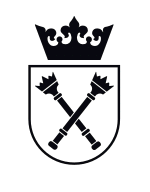 Oferowany sprzętProducent/modelCena jednostkowa nettoCena jednostkowa bruttoLiczba (szt.)Suma brutto (cena jedn. brutto x liczba)Projektor laserowy9Elektryczny ekran projekcyjny8Ekstender HDMI HDBaseT 16Mediaport8SUMARYCZNA CENA BRUTTO ZA REALIZACJĘ CAŁOŚCI PRZEDMIOTU ZAMÓWIENIA (tj. zgodnie z rozdziałem XIV SWZ):SUMARYCZNA CENA BRUTTO ZA REALIZACJĘ CAŁOŚCI PRZEDMIOTU ZAMÓWIENIA (tj. zgodnie z rozdziałem XIV SWZ):SUMARYCZNA CENA BRUTTO ZA REALIZACJĘ CAŁOŚCI PRZEDMIOTU ZAMÓWIENIA (tj. zgodnie z rozdziałem XIV SWZ):SUMARYCZNA CENA BRUTTO ZA REALIZACJĘ CAŁOŚCI PRZEDMIOTU ZAMÓWIENIA (tj. zgodnie z rozdziałem XIV SWZ):SUMARYCZNA CENA BRUTTO ZA REALIZACJĘ CAŁOŚCI PRZEDMIOTU ZAMÓWIENIA (tj. zgodnie z rozdziałem XIV SWZ):Oferowany sprzętProducent/modelCena jednostkowa nettoCena jednostkowa bruttoLiczba (szt.)Suma brutto (cena jedn. brutto x liczba)Projektor laserowy1Elektryczny ekran projekcyjny1Ekstender HDMI HDBaseT 2Sufitowy głośnik coaxialny6Wzmacniacz1Matryca 4x41Sufitowa matryca mikrofonowa1System bezprzewodowy z nadajnikiem do ręki (nadajnik + odbiornik)2Kamera PTZ2Mikser wideo z interfejsem USB1Panel sterujący1Procesor sterowania1Szafka rack z blatem meblowym:1SUMARYCZNA CENA BRUTTO ZA REALIZACJĘ CAŁOŚCI PRZEDMIOTU ZAMÓWIENIA (tj. zgodnie z rozdziałem XIV SWZ):SUMARYCZNA CENA BRUTTO ZA REALIZACJĘ CAŁOŚCI PRZEDMIOTU ZAMÓWIENIA (tj. zgodnie z rozdziałem XIV SWZ):SUMARYCZNA CENA BRUTTO ZA REALIZACJĘ CAŁOŚCI PRZEDMIOTU ZAMÓWIENIA (tj. zgodnie z rozdziałem XIV SWZ):SUMARYCZNA CENA BRUTTO ZA REALIZACJĘ CAŁOŚCI PRZEDMIOTU ZAMÓWIENIA (tj. zgodnie z rozdziałem XIV SWZ):SUMARYCZNA CENA BRUTTO ZA REALIZACJĘ CAŁOŚCI PRZEDMIOTU ZAMÓWIENIA (tj. zgodnie z rozdziałem XIV SWZ):Nazwa Wykonawcy dostawy…………………………….. ………………………………….………………………………….(nazwa, adres, NIP Wykonawcy)Nazwa dostawy………………………… Podpis przedstawiciela Uniwersytetu JagiellońskiegoPodpis przedstawiciela Wykonawcy